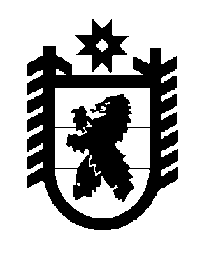 Российская Федерация Республика Карелия    ПРАВИТЕЛЬСТВО РЕСПУБЛИКИ КАРЕЛИЯПОСТАНОВЛЕНИЕот  23 мая 2019 года № 197-Пг. Петрозаводск О внесении изменений в постановление Правительства Республики Карелия от 2 июня 2014 года № 169-ППравительство Республики Карелия п о с т а н о в л я е т:Внести в постановление Правительства Республики Карелия от 2 июня 
2014 года № 169-П «Об утверждении государственной программы Республики Карелия «Совершенствование социальной защиты граждан» (Собрание законодательства Республики Карелия, 2014, № 6, ст. 1035; 2015, № 2, ст. 232; 
№ 11, ст. 2114; 2016, № 9, ст. 1925, 1946; 2017,  № 10, ст. 1962; 2018, № 7 ст. 1476, 1493) следующие изменения:1) в преамбуле слова  «Стратегии социально-экономического развития Республики Карелия до 2020 года, утвержденной постановлением Законодательного Собрания Республики Карелия от 24 июня 2010 года № 1755-IV ЗС» заменить словами «Стратегии социально-экономического развития Республики Карелия до 2030 года, утвержденной распоряжением Правительства Республики Карелия от 29 декабря 2018 года № 899р-П»;2) государственную программу Республики Карелия «Совершенствование социальной защиты граждан», утвержденную указанным постановлением, изложить в следующей редакции:«Утверждена постановлениемПравительства Республики Карелияот 2 июня 2014 года № 169-ПГосударственная программа Республики Карелия «Совершенствование 
социальной защиты граждан»ПАСПОРТгосударственной программы Республики Карелия«Совершенствование социальной защиты граждан»ПАСПОРТподпрограммы 1 «Обеспечение и совершенствование мер социальной поддержки отдельных категорий граждан»ПАСПОРТподпрограммы 2 «Обеспечение и совершенствование социальной 
поддержки семьи и детей»ПАСПОРТподпрограммы 3 «Развитие системы социального обслуживания населения»I. Итоги реализации государственной программы за 2014 – 2018 годыВ ходе реализации государственной программы Республики Карелия «Совершенствование социальной защиты граждан» (далее – государственная программа) в 2014 – 2018 годах отмечается стабильное выполнение плановых значений целевого индикатора «доля граждан, получивших социальные услуги в организациях социального обслуживания, в общей численности граждан, обратившихся за получением социальных услуг в организации социального обслуживания».Вместе с этим по итогам периода реализации государственной программы, предшествующего 2019 году, всем гражданам, имеющим право на социальную поддержку, обратившимся в учреждения социальной защиты, социальная поддержка предоставлена в полном объеме.К началу 2019 года удалось перевыполнить плановое значение показателя «доля детей из семей с доходами ниже величины прожиточного минимума в общей численности детей, проживающих в Республике Карелия», что свидетельствует об улучшении благосостояния семей с детьми в Республике Карелия.В ходе реализации государственной программы за период, предшествующий 2019 году, отмечается перевыполнение плановых значений показателя результата «доля детей, находящихся в социально опасном положении, в общей численности детей, проживающих в Республике Карелия», что свидетельствует об эффективности работы по профилактике семейного неблагополучия и социального сиротства.С 2017 года в перечень целевых индикаторов и показателей результатов государственной программы включен также показатель «доля организаций социального обслуживания, показавших высокий и средний уровень качества предоставляемых социальных услуг, из числа прошедших независимую оценку качества». Фактические значения указанного показателя в 2017 – 2018 годах соответствуют плановым.Вместе с тем в 2014 – 2018 годах отмечается недостижение планового значения целевого индикатора «доля населения с доходами ниже величины прожиточного минимума в общей численности населения». Значения указанного показателя зависят от большого количества факторов, в том числе условий социально-экономического развития Российской Федерации с учетом особенностей региональной экономики, динамики экономических процессов в текущем году, на которые влияет не только реализация мероприятий государственной программы.В ходе реализации государственной программы в 2014 – 2018 годах обеспечены предоставление мер социальной поддержки и оказание государственной социальной помощи отдельным категориям граждан в полном объеме. При этом ряд мероприятий, реализуемых в указанный период, не будут продолжены в 2019 – 2024 годах.Так, в 2018 году завершена реализация мероприятия «осуществление государственных полномочий Республики Карелия по предоставлению социальной поддержки работающим и проживающим за пределами городов социальным работникам и педагогическим работникам муниципальных организаций социального обслуживания совершеннолетних граждан, детей-инвалидов, признанных в соответствии с законодательством Российской Федерации и законодательством Республики Карелия нуждающимися в социальном обслуживании» в связи с вступлением с 1 января 2019 года в силу Закона Республики Карелия от 29 октября 2018 года № 2304-ЗРК «О прекращении осуществления органами местного самоуправления отдельных государственных полномочий Республики Карелия и о внесении изменений в отдельные законодательные акты Республики Карелия» (далее – Закон Республики Карелия 
№ 2304-ЗРК).В ходе реализации государственной программы за период до 2019 года реализованы мероприятия, направленные на обеспечение социальной и экономической устойчивости семьи.Осуществление ряда мероприятий завершено до 2019 года. В 2016 году завершена реализация мероприятия «обеспечение деятельности государственных образовательных организаций для детей-сирот и детей, оставшихся без попечения родителей, в отношении которых Министерство образования Республики Карелия осуществляет функции и полномочия учредителя».В 2016 году завершены также мероприятия по повышению престижа социально благополучной семьи, воспитанию ответственного родительства, направленные на повышение социальной значимости семей с детьми, формирование уважительного отношения к родительству.В связи с образованием государственного бюджетного учреждения Республики Карелия «Карельский ресурсный центр развития социальных технологий» завершены мероприятия по проведению реабилитационных смен для детей, находящихся в социально опасном положении, и по созданию службы методического сопровождения.В ходе реализации государственной программы в 2014 – 2018 годах выполнены в полном объеме мероприятия, направленные на повышение качества и доступности социального обслуживания.При этом мероприятие по предоставлению гражданам социальных услуг в муниципальных организациях социального обслуживания не будет продолжено в 2019 году в связи с вступлением с 1 января 2019 года в силу Закона Республики Карелия № 2304-ЗРК.II. Приоритеты и цели государственной политики в социальной сфере Республики Карелия. Основные цели и задачи государственной программыУказом Президента Российской Федерации от 7 мая 2018 года № 204 
«О национальных целях и стратегических задачах развития Российской Федерации на период до 2024 года» определены национальные цели развития Российской Федерации до 2024 года.Паспортом национального проекта «Демография», утвержденным президиумом Совета при Президенте Российской Федерации по стратегическому развитию и национальным проектам 24 декабря 2018 года, установлены значения целевых показателей, достижение которых приведет к реализации национальных целей развития Российской Федерации до 2024 года.Цели и задачи региональной составляющей национального проекта «Демография» отражены в государственной программе.Приоритеты государственной политики в сфере реализации государственной программы определены в следующих стратегических документах:Стратегии социально-экономического развития Республики Карелия 
до 2030 года, утвержденной распоряжением Правительства Республики Карелия 
от 29 декабря 2018 года № 899р-П;Концепции социально-экономического развития Республики Карелия на период до 2022 года, утвержденной постановлением Законодательного Собрания Республики Карелия от 19 апреля 2018 года № 621-VI ЗС.Стратегической целью в сфере реализации государственной программы до 2030 года является обеспечение высокого качества жизни населения путем повышения доступности качественных социальных услуг.Основными мероприятиями, обеспечивающими повышение доступности и качества социальных услуг, определены:усиление социальной поддержки наиболее нуждающихся граждан за счет реализации мероприятий, обеспечивающих последовательное расширение адресного подхода, основанного на оценке нуждаемости при предоставлении мер социальной поддержки и социальных услуг;обеспечение доступности социальных услуг за счет развития негосударственного сектора, модернизации бюджетной сети организаций социального обслуживания, включая строительство 2 домов-интернатов для граждан пожилого возраста и инвалидов, разработки и внедрения инновационных технологий в сфере социального обслуживания;обеспечение поддержки семей с детьми;популяризация социального контракта и распространение информации о наилучшей практике его использования на территории Республики Карелия;увеличение доли негосударственного сектора экономики в процессе оказания социальных услуг.Целью государственной программы является повышение социальной защищенности граждан и доступности социального обслуживания населения.Цель государственной программы соответствует Концепции долгосрочного социально-экономического развития Российской Федерации на период 
до 2020 года, утвержденной распоряжением Правительства Российской Федерации от 17 ноября 2008 года № 1662-р и предусматривающей, что социальное благополучие в России будет достигнуто за счет реализации социальной политики посредством модернизации и развития сектора социальных услуг, формирования системы социальной поддержки и адаптации, в том числе социально уязвимых категорий населения.Проблемная область государственной программы соответствует проблемной области государственной программы Российской Федерации «Социальная поддержка граждан», утвержденной постановлением Правительства Российской Федерации от 15 апреля 2014 года № 296.Государственная программа направлена на решение следующих задач:выполнение обязательств государства по социальной поддержке граждан;обеспечение социальной и экономической устойчивости семьи;повышение качества и доступности социального обслуживания.Решение задач государственной программы предполагается путем выполнения мероприятий трех подпрограмм, соответствующих основным направлениям деятельности в сфере социальной защиты населения.Подпрограмма 1 «Обеспечение и совершенствование мер социальной поддержки отдельных категорий граждан» охватывает деятельность, направленную на предоставление различным категориям граждан социальных выплат, различных видов государственной социальной помощи для поддержания уровня жизни малоимущих семей и малоимущих одиноко проживающих граждан, оказание адресной социальной помощи гражданам отдельных категорий.Подпрограмма 2 «Обеспечение и совершенствование социальной поддержки семьи и детей» направлена на постепенную стабилизацию численности населения Республики Карелия на основе создания условий, благоприятных для рождения детей и содействующих снижению смертности, на улучшение социального здоровья семей с детьми, укрепление института семьи, возрождение и сохранение духовно-нравственных традиций семейных отношений, семейного воспитания.Подпрограмма 3 «Развитие системы социального обслуживания населения» включает в себя комплекс мер, нацеленных на максимальное удовлетворение спроса граждан на социальные услуги, предоставляемые организациями различных организационно-правовых форм и форм собственности, повышение качества и доступности социального обслуживания.Реализация мероприятий государственной программы будет способствовать достижению таких социально-экономических результатов, в том числе носящих макроэкономический характер, как:расширение масштабов адресной социальной поддержки, оказываемой населению, создание основы для снижения бедности, улучшения социального климата в обществе и более эффективного использования средств бюджета Республики Карелия;повышение эффективности социальной поддержки отдельных групп населения, в том числе путем усиления адресности, совершенствования процедур проверки нуждаемости граждан, внедрения современных социальных технологий оказания помощи, в том числе системы социальных контрактов;развитие инфраструктуры действующих и создание новых организаций социального обслуживания, выстраивание эффективной системы предоставления социальных услуг в зависимости от индивидуальной нуждаемости граждан, вклада и поддержки семей, продление активного долголетия граждан пожилого возраста;привлечение социально ориентированных некоммерческих организаций и бизнеса в сферу социального обслуживания населения, повышение доступности, качества и безопасности предоставляемых населению социальных услуг, развитие соответствующих рынков, создание новых рабочих мест, повышение занятости и обеспечение доходов работников, оказывающих социальные услуги населению.Информация о составе и значениях целевых индикаторов и показателей результатов государственной программы представлена в приложении 1 к государственной программе.В результате реализации государственной программы к 2024 году планируется снижение доли населения с доходами ниже величины прожиточного минимума в общей численности населения до 15,7%, увеличение доли граждан, получивших социальные услуги в учреждениях социального обслуживания, в общей численности граждан, обратившихся за получением социальных услуг в учреждения социального обслуживания населения, до 100%.Перечень основных мероприятий государственной программы с указанием сроков их реализации, ожидаемых результатов приведен в приложении 2 к государственной программе.Меры правового регулирования в сфере реализации государственной программы представлены в приложении 3 к государственной программе.Финансовое обеспечение реализации государственной программы приведено в приложениях 4, 5 к государственной программе.Сведения о показателях (индикаторах) в разрезе муниципальных образований представлены в приложении 6 к государственной программе.III. Методика расчета и условия предоставления субсидий из бюджета 
Республики Карелия местным бюджетам на реализацию муниципальных программ, направленных на достижение целей, соответствующих целям 
государственной программы1. В рамках государственной программы предусмотрено выделение субсидий местным бюджетам на реализацию мероприятий государственной программы «Совершенствование социальной защиты граждан» (далее – субсидии).Субсидии предоставляются в целях:организации отдыха детей в каникулярное время;организации адресной социальной помощи малоимущим семьям, имеющим детей.2. Субсидии в целях организации отдыха детей в каникулярное время предоставляются бюджетам муниципальных районов (городских округов) на софинансирование расходных обязательств муниципальных районов (городских округов), связанных с организацией отдыха детей в возрасте от 6,5 до 18 лет, обучающихся в муниципальных общеобразовательных организациях, в каникулярное время в лагерях дневного пребывания и специализированных (профильных) лагерях.Распределение субсидий между бюджетами соответствующих муниципальных районов (городских округов) осуществляется по следующей формуле:Сотдi = Сотд x Чокдi / Чокд,где:Сотдi – объем субсидии в целях организации отдыха детей в каникулярное время бюджету соответствующего i-го муниципального района (городского округа);Сотд – общий объем субсидий в целях организации отдыха детей в каникулярное время бюджетам муниципальных районов (городских округов) из бюджета Республики Карелия, утвержденный законом Республики Карелия о бюджете Республики Карелия на очередной финансовый год и плановый период;Чокдi – прогнозная численность обучающихся в муниципальных общеобразовательных организациях в возрасте от 6,5 до 18 лет, зачисленных в лагеря дневного пребывания и специализированные (профильные) лагеря, 
в соответствующем i-м муниципальном районе (городском округе);Чокд – прогнозная численность обучающихся в муниципальных общеобразовательных организациях в возрасте от 6,5 до 18 лет, зачисленных в лагеря дневного пребывания и специализированные (профильные) лагеря, в Республике Карелия.Доля средств местного бюджета, направляемая на финансовое обеспечение расходного обязательства, связанного с организацией отдыха детей в возрасте от 6,5 до 18 лет, обучающихся в муниципальных общеобразовательных организациях, в каникулярное время в лагерях дневного пребывания и специализированных (профильных) лагерях, устанавливается исполнительным органом государственной власти Республики Карелия в сфере образования и составляет не менее                             10 процентов.3. Субсидии в целях организации адресной социальной помощи малоимущим семьям, имеющим детей, предоставляются бюджетам муниципальных районов (городских округов) на софинансирование расходных обязательств органов местного самоуправления, связанных с обеспечением питанием обучающихся в муниципальных образовательных организациях, реализующих образовательные программы начального общего, основного общего и среднего общего образования, из малоимущих семей, семей граждан Украины и лиц без гражданства, постоянно проживающих на территории Украины, которым предоставлено временное убежище на территории Российской Федерации, проживающих на территории Республики Карелия, имеющих детей, и обучающихся, являющихся детьми-инвалидами.Распределение субсидий между бюджетами соответствующих муниципальных районов (городских округов) осуществляется по следующей формуле:Сучi = Суч x Чуi / Чу,где:Сучi – объем субсидии в целях организации адресной социальной помощи малоимущим семьям, имеющим детей, бюджету соответствующего i-го муниципального района (городского округа);Суч – общий объем субсидий в целях организации адресной социальной помощи малоимущим семьям, имеющим детей, бюджетам муниципальных районов (городских округов) из бюджета Республики Карелия, утвержденный законом Республики Карелия о бюджете Республики Карелия на очередной финансовый год и плановый период;Чуi – прогнозная численность обучающихся в муниципальных образовательных организациях, реализующих образовательные программы начального общего, основного общего и среднего общего образования, соответствующего i-го муниципального района (городского округа) из малоимущих семей, семей граждан Украины и лиц без гражданства, постоянно проживающих на территории Украины, которым предоставлено временное убежище на территории Российской Федерации, проживающих на территории Республики Карелия, имеющих детей, и обучающихся, являющихся детьми-инвалидами, на основании данных исполнительного органа государственной власти Республики Карелия, уполномоченного в сфере социальной защиты и социального обслуживания населения;Чу – прогнозная численность обучающихся в муниципальных образовательных организациях, реализующих образовательные программы начального общего, основного общего и среднего общего образования, в Республике Карелия из малоимущих семей, семей граждан Украины и лиц без гражданства, постоянно проживающих на территории Украины, которым предоставлено временное убежище на территории Российской Федерации, проживающих на территории Республики Карелия, имеющих детей, и обучающихся, являющихся детьми-инвалидами, на основании данных исполнительного органа государственной власти Республики Карелия, уполномоченного в сфере социальной защиты и социального обслуживания населения.Доля средств местного бюджета, подлежащая направлению на финансовое обеспечение расходного обязательства, связанного с обеспечением питания обучающихся в муниципальных образовательных организациях, реализующих образовательные программы начального общего, основного общего и среднего общего образования, из малоимущих семей, семей граждан Украины и лиц без гражданства, постоянно проживающих на территории Украины, которым предоставлено временное убежище на территории Российской Федерации, проживающих на территории Республики Карелия, имеющих детей, и обучающихся, являющихся детьми-инвалидами, устанавливается исполнительным органом государственной власти Республики Карелия, уполномоченным в сфере социальной защиты и социального обслуживания населения, как разница между объемом бюджетных ассигнований, направляемых органами местного самоуправления на финансовое обеспечение расходного обязательства, и объемом субсидии на указанные цели из бюджета Республики Карелия.Приложение 1к государственной программеСВЕДЕНИЯ О ПОКАЗАТЕЛЯХ (ИНДИКАТОРАХ) ГОСУДАРСТВЕННОЙ ПРОГРАММЫ, ПОДПРОГРАММ, ДОЛГОСРОЧНЫХ ЦЕЛЕВЫХ ПРОГРАММ И ИХ ЗНАЧЕНИЯХПриложение 2к государственной программеИНФОРМАЦИЯ ОБ ОСНОВНЫХ МЕРОПРИЯТИЯХ (МЕРОПРИЯТИЯХ) ГОСУДАРСТВЕННОЙ ПРОГРАММЫПриложение 3к государственной программеСВЕДЕНИЯ ОБ ОСНОВНЫХ МЕРАХ ПРАВОВОГО РЕГУЛИРОВАНИЯ В СФЕРЕ РЕАЛИЗАЦИИ ГОСУДАРСТВЕННОЙ ПРОГРАММЫПриложение 4к государственной программеФИНАНСОВОЕ ОБЕСПЕЧЕНИЕ РЕАЛИЗАЦИИ ГОСУДАРСТВЕННОЙ ПРОГРАММЫ ЗА СЧЕТ СРЕДСТВ БЮДЖЕТА РЕСПУБЛИКИ КАРЕЛИЯПриложение 5к государственной программеФИНАНСОВОЕ ОБЕСПЕЧЕНИЕ И ПРОГНОЗНАЯ (СПРАВОЧНАЯ) ОЦЕНКА РАСХОДОВ БЮДЖЕТА РЕСПУБЛИКИ КАРЕЛИЯ                                 (С УЧЕТОМ СРЕДСТВ ФЕДЕРАЛЬНОГО БЮДЖЕТА), БЮДЖЕТОВ ГОСУДАРСТВЕННЫХ ВНЕБЮДЖЕТНЫХ ФОНДОВ,                                 БЮДЖЕТОВ МУНИЦИПАЛЬНЫХ ОБРАЗОВАНИЙ И ЮРИДИЧЕСКИХ ЛИЦ НА РЕАЛИЗАЦИЮ ЦЕЛЕЙ                                          ГОСУДАРСТВЕННОЙ ПРОГРАММЫ РЕСПУБЛИКИ КАРЕЛИЯПриложение 6к государственной программеСВЕДЕНИЯ О ПОКАЗАТЕЛЯХ (ИНДИКАТОРАХ) ГОСУДАРСТВЕННОЙ ПРОГРАММЫ В РАЗРЕЗЕ МУНИЦИПАЛЬНЫХ ОБРАЗОВАНИЙ                                   Глава                         Республики Карелия                                                                                           А.О. ПарфенчиковОтветственный исполнитель государственной программыМинистерство социальной защиты Республики КарелияМинистерство социальной защиты Республики КарелияМинистерство социальной защиты Республики КарелияМинистерство социальной защиты Республики КарелияСоисполнители государственной программыотсутствуютотсутствуютотсутствуютотсутствуютУчастники государственной программыМинистерство образования Республики Карелия;Министерство здравоохранения Республики Карелия;Министерство по делам молодежи, физической культуре и спорту Республики Карелия;Министерство строительства, жилищно-коммунального хозяйства и энергетики Республики Карелия;Управление труда и занятости Республики КарелияМинистерство образования Республики Карелия;Министерство здравоохранения Республики Карелия;Министерство по делам молодежи, физической культуре и спорту Республики Карелия;Министерство строительства, жилищно-коммунального хозяйства и энергетики Республики Карелия;Управление труда и занятости Республики КарелияМинистерство образования Республики Карелия;Министерство здравоохранения Республики Карелия;Министерство по делам молодежи, физической культуре и спорту Республики Карелия;Министерство строительства, жилищно-коммунального хозяйства и энергетики Республики Карелия;Управление труда и занятости Республики КарелияМинистерство образования Республики Карелия;Министерство здравоохранения Республики Карелия;Министерство по делам молодежи, физической культуре и спорту Республики Карелия;Министерство строительства, жилищно-коммунального хозяйства и энергетики Республики Карелия;Управление труда и занятости Республики КарелияЦель государственной программыповышение социальной защищенности граждан и доступности социального обслуживания населенияповышение социальной защищенности граждан и доступности социального обслуживания населенияповышение социальной защищенности граждан и доступности социального обслуживания населенияповышение социальной защищенности граждан и доступности социального обслуживания населенияПодпрограммы государственной программы подпрограмма 1 «Обеспечение и совершенствование мер социальной поддержки отдельных категорий граждан»;подпрограмма 2 «Обеспечение и совершенствование социальной поддержки семьи и детей»;подпрограмма 3 «Развитие системы социального обслуживания населения»подпрограмма 1 «Обеспечение и совершенствование мер социальной поддержки отдельных категорий граждан»;подпрограмма 2 «Обеспечение и совершенствование социальной поддержки семьи и детей»;подпрограмма 3 «Развитие системы социального обслуживания населения»подпрограмма 1 «Обеспечение и совершенствование мер социальной поддержки отдельных категорий граждан»;подпрограмма 2 «Обеспечение и совершенствование социальной поддержки семьи и детей»;подпрограмма 3 «Развитие системы социального обслуживания населения»подпрограмма 1 «Обеспечение и совершенствование мер социальной поддержки отдельных категорий граждан»;подпрограмма 2 «Обеспечение и совершенствование социальной поддержки семьи и детей»;подпрограмма 3 «Развитие системы социального обслуживания населения»Этапы и сроки реализации государственной программыпервый этап: 2014 – 2018 годы;второй этап: 2019 – 2024 годыпервый этап: 2014 – 2018 годы;второй этап: 2019 – 2024 годыпервый этап: 2014 – 2018 годы;второй этап: 2019 – 2024 годыпервый этап: 2014 – 2018 годы;второй этап: 2019 – 2024 годыОбъем финансового обеспечения государственной программыГодВсего, 
тыс. рублейВ том числеВ том числеОбъем финансового обеспечения государственной программыГодВсего, 
тыс. рублейза счет средств бюджета Республики Карелияза счет целевых безвозмездных поступлений в бюджет Республики КарелияОбъем финансового обеспечения государственной программы2014 – 201834 199 187,1527 762 911,206 436 275,95Объем финансового обеспечения государственной программы20198 730 355,707 003 778,201 726 577,50Объем финансового обеспечения государственной программы20207 204 324,005 395 880,901 808 443,10Объем финансового обеспечения государственной программы20216 343 881,705 065 980,201 277 901,50Объем финансового обеспечения государственной программы20226 343 855,205 065 953,701 277 901,50Объем финансового обеспечения государственной программы20236 343 855,205 065 953,701 277 901,50Объем финансового обеспечения государственной программы20246 343 855,205 065 953,701 277 901,50Объем финансового обеспечения государственной программыИтого75 509 314,1560 426 411,6015 082 902,55Ожидаемые конечные результаты реализации государственной программы1) доля населения с доходами ниже величины прожиточного минимума в общей численности населения – 15,7%;2) доля граждан, получивших социальные услуги в организациях социального обслуживания, в общей численности граждан, обратившихся за получением социальных услуг в организации социального обслуживания, – 100%1) доля населения с доходами ниже величины прожиточного минимума в общей численности населения – 15,7%;2) доля граждан, получивших социальные услуги в организациях социального обслуживания, в общей численности граждан, обратившихся за получением социальных услуг в организации социального обслуживания, – 100%1) доля населения с доходами ниже величины прожиточного минимума в общей численности населения – 15,7%;2) доля граждан, получивших социальные услуги в организациях социального обслуживания, в общей численности граждан, обратившихся за получением социальных услуг в организации социального обслуживания, – 100%1) доля населения с доходами ниже величины прожиточного минимума в общей численности населения – 15,7%;2) доля граждан, получивших социальные услуги в организациях социального обслуживания, в общей численности граждан, обратившихся за получением социальных услуг в организации социального обслуживания, – 100%Ответственный исполнитель подпрограммыМинистерство социальной защиты Республики КарелияМинистерство социальной защиты Республики КарелияМинистерство социальной защиты Республики КарелияМинистерство социальной защиты Республики КарелияУчастники подпрограммыМинистерство здравоохранения Республики Карелия;Управление труда и занятости Республики КарелияМинистерство здравоохранения Республики Карелия;Управление труда и занятости Республики КарелияМинистерство здравоохранения Республики Карелия;Управление труда и занятости Республики КарелияМинистерство здравоохранения Республики Карелия;Управление труда и занятости Республики КарелияЦель подпрограммывыполнение обязательств государства по социальной поддержке гражданвыполнение обязательств государства по социальной поддержке гражданвыполнение обязательств государства по социальной поддержке гражданвыполнение обязательств государства по социальной поддержке гражданЗадача подпрограммы предоставление мер социальной поддержки отдельным категориям граждан в полном объеме, увеличение охвата малоимущего населения программами предоставления государственной социальной помощипредоставление мер социальной поддержки отдельным категориям граждан в полном объеме, увеличение охвата малоимущего населения программами предоставления государственной социальной помощипредоставление мер социальной поддержки отдельным категориям граждан в полном объеме, увеличение охвата малоимущего населения программами предоставления государственной социальной помощипредоставление мер социальной поддержки отдельным категориям граждан в полном объеме, увеличение охвата малоимущего населения программами предоставления государственной социальной помощиЭтапы и сроки реализации подпрограммыпервый этап: 2014 – 2018 годы;второй этап: 2019 – 2024 годыпервый этап: 2014 – 2018 годы;второй этап: 2019 – 2024 годыпервый этап: 2014 – 2018 годы;второй этап: 2019 – 2024 годыпервый этап: 2014 – 2018 годы;второй этап: 2019 – 2024 годыОбъем финансового обеспечения подпрограммыГодВсего, 
тыс. рублейВ том числеВ том числеОбъем финансового обеспечения подпрограммыГодВсего, 
тыс. рублейза счет средств бюджета Республики Карелияза счет целевых безвозмездных поступлений в бюджет Республики КарелияОбъем финансового обеспечения подпрограммы2014 – 201819 580 212,2515 231 718,004 348 494,25Объем финансового обеспечения подпрограммы20194 788 810,504 076 252,50712 558,00Объем финансового обеспечения подпрограммы20203 663 902,802 958 416,00705 486,80Объем финансового обеспечения подпрограммы20213 416 084,302 705 356,90710 727,40Объем финансового обеспечения подпрограммы20223 416 057,802 705 330,40710 727,40Объем финансового обеспечения подпрограммы20233 416 057,802 705 330,40710 727,40Объем финансового обеспечения подпрограммы20243 416 057,802 705 330,40710 727,40Объем финансового обеспечения подпрограммыИтого41 697 183,2533 087 734,608 609 448,65Ожидаемый конечный результат реализации подпрограммыдоля граждан, получивших социальную поддержку в учреждениях социальной защиты, в общей численности граждан, имеющих право на социальную поддержку, обратившихся в учреждения социальной защиты, – 100%доля граждан, получивших социальную поддержку в учреждениях социальной защиты, в общей численности граждан, имеющих право на социальную поддержку, обратившихся в учреждения социальной защиты, – 100%доля граждан, получивших социальную поддержку в учреждениях социальной защиты, в общей численности граждан, имеющих право на социальную поддержку, обратившихся в учреждения социальной защиты, – 100%доля граждан, получивших социальную поддержку в учреждениях социальной защиты, в общей численности граждан, имеющих право на социальную поддержку, обратившихся в учреждения социальной защиты, – 100%Ответственный исполнитель подпрограммыМинистерство социальной защиты Республики КарелияМинистерство социальной защиты Республики КарелияМинистерство социальной защиты Республики КарелияМинистерство социальной защиты Республики КарелияУчастники подпрограммыМинистерство образования Республики Карелия;Министерство здравоохранения Республики Карелия;Министерство по делам молодежи, физической культуре и спорту Республики КарелияМинистерство образования Республики Карелия;Министерство здравоохранения Республики Карелия;Министерство по делам молодежи, физической культуре и спорту Республики КарелияМинистерство образования Республики Карелия;Министерство здравоохранения Республики Карелия;Министерство по делам молодежи, физической культуре и спорту Республики КарелияМинистерство образования Республики Карелия;Министерство здравоохранения Республики Карелия;Министерство по делам молодежи, физической культуре и спорту Республики КарелияЦель подпрограммыобеспечение социальной и экономической устойчивости семьиобеспечение социальной и экономической устойчивости семьиобеспечение социальной и экономической устойчивости семьиобеспечение социальной и экономической устойчивости семьиЗадача подпрограммы снижение семейного неблагополучия и сиротстваснижение семейного неблагополучия и сиротстваснижение семейного неблагополучия и сиротстваснижение семейного неблагополучия и сиротстваЭтапы и сроки реализации подпрограммыпервый этап: 2014 – 2018 годы;второй этап: 2019 – 2024 годыпервый этап: 2014 – 2018 годы;второй этап: 2019 – 2024 годыпервый этап: 2014 – 2018 годы;второй этап: 2019 – 2024 годыпервый этап: 2014 – 2018 годы;второй этап: 2019 – 2024 годыОбъем финансового обеспечения подпрограммыГодВсего, 
тыс. рублейВ том числеВ том числеОбъем финансового обеспечения подпрограммыГодВсего, 
тыс. рублейза счет средств бюджета Республики Карелияза счет целевых безвозмездных поступлений в бюджет Республики КарелияОбъем финансового обеспечения подпрограммы2014 – 20189 547 820,407 462 459,002 085 361,40Объем финансового обеспечения подпрограммы20192 347 035,301 486 846,30860 189,00Объем финансового обеспечения подпрограммы20201 687 507,501 153 451,20534 056,30Объем финансового обеспечения подпрограммы20211 713 195,201 146 021,10567 174,10Объем финансового обеспечения подпрограммы20221 713 195,201 146 021,10567 174,10Объем финансового обеспечения подпрограммы20231 713 195,201 146 021,10567 174,10Объем финансового обеспечения подпрограммы20241 713 195,201 146 021,10567 174,10Объем финансового обеспечения подпрограммыИтого20 435 144,0014 686 840,905 748 303,10Ожидаемый конечный результат реализации подпрограммы1) доля детей из семей с доходами ниже величины прожиточного минимума в общей численности детей, проживающих в Республике Карелия, – 22%;2) доля детей, находящихся в социально опасном положении, 
в общей численности детей, проживающих в Республике Карелия, – 1,25%1) доля детей из семей с доходами ниже величины прожиточного минимума в общей численности детей, проживающих в Республике Карелия, – 22%;2) доля детей, находящихся в социально опасном положении, 
в общей численности детей, проживающих в Республике Карелия, – 1,25%1) доля детей из семей с доходами ниже величины прожиточного минимума в общей численности детей, проживающих в Республике Карелия, – 22%;2) доля детей, находящихся в социально опасном положении, 
в общей численности детей, проживающих в Республике Карелия, – 1,25%1) доля детей из семей с доходами ниже величины прожиточного минимума в общей численности детей, проживающих в Республике Карелия, – 22%;2) доля детей, находящихся в социально опасном положении, 
в общей численности детей, проживающих в Республике Карелия, – 1,25%Ответственный исполнитель подпрограммыМинистерство социальной защиты Республики КарелияМинистерство социальной защиты Республики КарелияМинистерство социальной защиты Республики КарелияМинистерство социальной защиты Республики КарелияУчастник подпрограммыМинистерство строительства, жилищно-коммунального хозяйства и энергетики Республики КарелияМинистерство строительства, жилищно-коммунального хозяйства и энергетики Республики КарелияМинистерство строительства, жилищно-коммунального хозяйства и энергетики Республики КарелияМинистерство строительства, жилищно-коммунального хозяйства и энергетики Республики КарелияЦель подпрограммыповышение качества и доступности социального обслуживанияповышение качества и доступности социального обслуживанияповышение качества и доступности социального обслуживанияповышение качества и доступности социального обслуживанияЗадачи подпрограммы 1) удовлетворение потребности граждан в получении социальных услуг в государственных организациях социального обслуживания;2) развитие негосударственного сектора в сфере социального обслуживания1) удовлетворение потребности граждан в получении социальных услуг в государственных организациях социального обслуживания;2) развитие негосударственного сектора в сфере социального обслуживания1) удовлетворение потребности граждан в получении социальных услуг в государственных организациях социального обслуживания;2) развитие негосударственного сектора в сфере социального обслуживания1) удовлетворение потребности граждан в получении социальных услуг в государственных организациях социального обслуживания;2) развитие негосударственного сектора в сфере социального обслуживанияЭтапы и сроки реализации подпрограммыпервый этап: 2014 – 2018 годы;второй этап: 2019 – 2024 годыпервый этап: 2014 – 2018 годы;второй этап: 2019 – 2024 годыпервый этап: 2014 – 2018 годы;второй этап: 2019 – 2024 годыпервый этап: 2014 – 2018 годы;второй этап: 2019 – 2024 годыОбъем финансового обеспечения подпрограммыГодВсего, 
тыс. рублейВ том числеВ том числеОбъем финансового обеспечения подпрограммыГодВсего, 
тыс. рублейза счет средств бюджета Республики Карелияза счет целевых безвозмездных поступлений в бюджет Республики КарелияОбъем финансового обеспечения подпрограммы2014 – 20184 958 538,104 956 117,802 420,30Объем финансового обеспечения подпрограммы20191 508 375,201 354 544,70153 830,50Объем финансового обеспечения подпрограммы20201 769 391,201 200 491,20568 900,00Объем финансового обеспечения подпрограммы20211 131 079,701 131 079,700,00Объем финансового обеспечения подпрограммы20221 131 079,701 131 079,700,00Объем финансового обеспечения подпрограммы20231 131 079,701 131 079,700,00Объем финансового обеспечения подпрограммы20241 131 079,701 131 079,700,00Объем финансового обеспечения подпрограммыИтого12 760 623,3012 035 472,50725 150,80Ожидаемый конечный результат реализации подпрограммыдоля организаций социального обслуживания, показавших высокий и средний уровень качества предоставляемых социальных услуг, из числа прошедших независимую оценку качества – 100%доля организаций социального обслуживания, показавших высокий и средний уровень качества предоставляемых социальных услуг, из числа прошедших независимую оценку качества – 100%доля организаций социального обслуживания, показавших высокий и средний уровень качества предоставляемых социальных услуг, из числа прошедших независимую оценку качества – 100%доля организаций социального обслуживания, показавших высокий и средний уровень качества предоставляемых социальных услуг, из числа прошедших независимую оценку качества – 100%№ п/пНаименование цели (задачи)Целевой индикатор (показатель результата) (наименование)Единица измеренияЗначения индикаторов (показателей)Значения индикаторов (показателей)Значения индикаторов (показателей)Значения индикаторов (показателей)Значения индикаторов (показателей)Значения индикаторов (показателей)Отношение значения показателя последнего года реализации программы к отчетному, % № п/пНаименование цели (задачи)Целевой индикатор (показатель результата) (наименование)Единица измерения2019 год2020 год2021 год2022 год2023 год2024 годОтношение значения показателя последнего года реализации программы к отчетному, % 1234567891011Государственная программа Республики Карелия «Совершенствование социальной защиты граждан»Государственная программа Республики Карелия «Совершенствование социальной защиты граждан»Государственная программа Республики Карелия «Совершенствование социальной защиты граждан»Государственная программа Республики Карелия «Совершенствование социальной защиты граждан»Государственная программа Республики Карелия «Совершенствование социальной защиты граждан»Государственная программа Республики Карелия «Совершенствование социальной защиты граждан»Государственная программа Республики Карелия «Совершенствование социальной защиты граждан»Государственная программа Республики Карелия «Совершенствование социальной защиты граждан»Государственная программа Республики Карелия «Совершенствование социальной защиты граждан»Государственная программа Республики Карелия «Совершенствование социальной защиты граждан»Государственная программа Республики Карелия «Совершенствование социальной защиты граждан»1.0.0.0.1.Цель.Повышение социальной защищенности граждан и доступности социального обслуживания населениядоля населения с доходами ниже величины прожиточного минимума%17,016,716,516,215,915,71,051.0.0.0.2.Цель.Повышение социальной защищенности граждан и доступности социального обслуживания населениядоля граждан, получивших социальные услуги в организациях социального обслуживания, в общей численности граждан, обратившихся за получением социальных услуг в организации социального обслуживания%99,91001001001001001,001Подпрограмма 1 «Обеспечение и совершенствование мер социальной поддержки отдельных категорий граждан»Подпрограмма 1 «Обеспечение и совершенствование мер социальной поддержки отдельных категорий граждан»Подпрограмма 1 «Обеспечение и совершенствование мер социальной поддержки отдельных категорий граждан»Подпрограмма 1 «Обеспечение и совершенствование мер социальной поддержки отдельных категорий граждан»Подпрограмма 1 «Обеспечение и совершенствование мер социальной поддержки отдельных категорий граждан»Подпрограмма 1 «Обеспечение и совершенствование мер социальной поддержки отдельных категорий граждан»Подпрограмма 1 «Обеспечение и совершенствование мер социальной поддержки отдельных категорий граждан»Подпрограмма 1 «Обеспечение и совершенствование мер социальной поддержки отдельных категорий граждан»Подпрограмма 1 «Обеспечение и совершенствование мер социальной поддержки отдельных категорий граждан»Подпрограмма 1 «Обеспечение и совершенствование мер социальной поддержки отдельных категорий граждан»Подпрограмма 1 «Обеспечение и совершенствование мер социальной поддержки отдельных категорий граждан»1.1.1.0.1.Цель. Выполнение обязательств государства по социальной поддержке граждандоля граждан, получивших социальную поддержку в учреждениях социальной защиты, в общей численности граждан, имеющих право на социальную поддержку, обратившихся в учреждения социальной защиты%10010010010010010011234567788910111.1.1.1.1.Задача. Предоставление мер социальной поддержки отдель-ным категориям граждан в полном объеме, увеличение охвата малоиму-щего населения программами предоставления государственной социальном помощиудельный вес получивших государст-венную социальную помощь малоиму-щих граждан в Республике Карелия в общей численности малоимущих граждан в Республике Карелия%24,6724,9625,2625,2625,5625,5625,8726,181,051.1.1.1.2.Задача. Предоставление мер социальной поддержки отдель-ным категориям граждан в полном объеме, увеличение охвата малоиму-щего населения программами предоставления государственной социальном помощидоля граждан, получивших меры социальной поддержки в учреждениях социальной защиты,  в общей численности граждан, имеющих право на получение мер социальной поддержки, обратившихся в учреждения социальной защиты%1001001001001001001001001Подпрограмма 2 «Обеспечение и совершенствование социальной поддержки семьи и детей»Подпрограмма 2 «Обеспечение и совершенствование социальной поддержки семьи и детей»Подпрограмма 2 «Обеспечение и совершенствование социальной поддержки семьи и детей»Подпрограмма 2 «Обеспечение и совершенствование социальной поддержки семьи и детей»Подпрограмма 2 «Обеспечение и совершенствование социальной поддержки семьи и детей»Подпрограмма 2 «Обеспечение и совершенствование социальной поддержки семьи и детей»Подпрограмма 2 «Обеспечение и совершенствование социальной поддержки семьи и детей»Подпрограмма 2 «Обеспечение и совершенствование социальной поддержки семьи и детей»Подпрограмма 2 «Обеспечение и совершенствование социальной поддержки семьи и детей»Подпрограмма 2 «Обеспечение и совершенствование социальной поддержки семьи и детей»Подпрограмма 2 «Обеспечение и совершенствование социальной поддержки семьи и детей»Подпрограмма 2 «Обеспечение и совершенствование социальной поддержки семьи и детей»Подпрограмма 2 «Обеспечение и совершенствование социальной поддержки семьи и детей»1.2.1.0.1.Цель. Обеспечение социальной и экономической устойчивости семьидоля детей из семей с доходами ниже величины прожиточного минимума в общей численности детей, проживающих в Республике Карелия%23,022,922,722,722,522,522,322,00,941.2.1.0.2.Цель. Обеспечение социальной и экономической устойчивости семьидоля детей, находящихся в социально опасном положении, в общей числен-ности детей, проживающих в Респуб-лике Карелия %1,31,31,31,31,31,31,251,250,891.2.1.1.1.Задача. Снижение семей-ного неблагополу-чия и сиротствадоля детей-сирот и детей, оставшихся без попечения родителей, в общей численности детей, проживающих в Республике Карелия%1,751,71,71,71,71,71,651,650,921.2.1.1.2.Задача. Снижение семей-ного неблагополу-чия и сиротствадоля семей, имеющих детей, а также женщин в период беременности, получивших социальную поддержку,                        в общей численности указанных категорий граждан, обратившихся и имеющих право на получение социальной поддержки%10010010010010010010010011234567788910111.2.1.1.3.численность детей-сирот и детей, оставшихся без попечения родителей, лиц из числа детей-сирот и детей, оставшихся без попечения родителей, обеспеченных благоустроенными жилыми помещениями специализи-рованного жилого фонда по договорам найма специализированных жилых помещенийчел.102282828----Хчисленность детей-сирот и детей, оставшихся без попечения родителей, лиц из числа детей-сирот и детей, оставшихся без попечения родителей, обеспеченных благоустроенными жилыми помещениями специализи-рованного жилого фонда по договорам найма специализированных жилых помещений1.2.1.1.4.численность детей-сирот и детей, оставшихся без попечения родителей, лиц из числа детей-сирот и детей, оставшихся без попечения родителей, право на обеспечение жилыми помещениями у которых возникло и не реализовано, по состоянию на конец соответствующего годачел.5685635615615595595575550,971.2.1.1.5.удельный вес детей школьного возраста, охваченных всеми формами организованного отдыха и оздоров-ления, в общей численности детей школьного возраста%282828282828282811.2.1.1.6.численность обучающихся в муниципальных образовательных организациях в возрасте от 6,5 до 18 лет, направленных на отдых в лагеря дневного пребывания и специализи-рованные (профильные) лагеря чел.9000900090009000900090009000900011.2.1.1.7.численность обеспеченных питанием обучающихся в муниципальных образовательных организациях, реализующих образовательные программы начального общего, основного общего и среднего общего образования, из малоимущих семей, семей граждан Украины и лиц без чел.16 85017 05217 25617 25617 46317 46317 67317 8851,07123456778891011гражданства, постоянно проживающих на территории Украины, которым предоставлено временное убежище на территории Российской Федерации, проживающих на территории Республики Карелия, и обучающихся, являющихся детьми-инвалидами1.2.1.1.8.доля обучающихся в муниципальных образовательных организациях, реали-зующих образовательные программы начального общего, основного общего и среднего общего образования, из малоимущих семей, семей граждан Украины и лиц без гражданства, постоянно проживающих на террито-рии Украины, которым было предос-тавлено временное убежище на терри-тории Российской Федерации, прожи-вающих на территории Республики Карелия, и обучающихся, являющихся детьми-инвалидами, обеспеченных питанием в учебные дни, в которые предоставлялось питание, в общей численности детей, имеющих право на обеспечение питанием, обучающихся в муниципальных образовательных организациях, реализующих образова-тельные программы начального общего, основного общего и среднего общего образования%1001001001001001001001001Подпрограмма 3 «Развитие системы социального обслуживания населения»Подпрограмма 3 «Развитие системы социального обслуживания населения»Подпрограмма 3 «Развитие системы социального обслуживания населения»Подпрограмма 3 «Развитие системы социального обслуживания населения»Подпрограмма 3 «Развитие системы социального обслуживания населения»Подпрограмма 3 «Развитие системы социального обслуживания населения»Подпрограмма 3 «Развитие системы социального обслуживания населения»Подпрограмма 3 «Развитие системы социального обслуживания населения»Подпрограмма 3 «Развитие системы социального обслуживания населения»Подпрограмма 3 «Развитие системы социального обслуживания населения»Подпрограмма 3 «Развитие системы социального обслуживания населения»Подпрограмма 3 «Развитие системы социального обслуживания населения»Подпрограмма 3 «Развитие системы социального обслуживания населения»1.3.1.0.1.Цель. Повышение качества и доступности доля организаций социального обслуживания, показавших высокий и средний уровень качества предостав-ляемых социальных услуг, из числа %1001001001001001001001001123456778891011социального обслуживанияпрошедших независимую оценку качества1.3.1.1.1.Задача 1. Удовлетворение потребности граждан в получении социальных услуг в государственных организациях социального обслуживаниядоля граждан пожилого возраста и инвалидов, обеспеченных социальным обслуживанием, в общей численности граждан пожилого возраста и инвалидов, обратившихся в организации социального обслуживания %981001001001001001001001,041.3.1.1.2.Задача 1. Удовлетворение потребности граждан в получении социальных услуг в государственных организациях социального обслуживанияудельный вес зданий стационарных организаций социального обслуживания граждан пожилого возраста, инвалидов (взрослых и детей), лиц без определенного места жительства и занятий, требующих реконструкции зданий, находящихся в аварийном состоянии, ветхих зданий в общем количестве зданий стационар-ных организаций социального обслуживания граждан пожилого возраста, инвалидов (взрослых и детей), лиц  без определенного места жительства и занятий %2,62,600000001.3.1.1.3.Задача 1. Удовлетворение потребности граждан в получении социальных услуг в государственных организациях социального обслуживанияудельный вес зданий стационарных организаций социального обслужива-ния граждан пожилого возраста и инвалидов (взрослых), лиц без определенного места жительства и занятий, находящихся в зданиях4 – 5-й степени огнестойкости%10,2610,26000000Х1.3.1.1.4.Задача 1. Удовлетворение потребности граждан в получении социальных услуг в государственных организациях социального обслуживаниядоля государственных организаций социального обслуживания, в которых проводился текущий и капитальный ремонт, в общем количестве государственных организаций социального обслуживания %100957070707040400,421234567788910111.3.1.1.5.доля работников государственных организаций социального обслужива-ния, повысивших свою квалификацию, в общей численности работников государственных организаций социального обслуживания%91010101010101021.3.1.1.6.доля организаций социального обслуживания из числа прошедших независимую оценку качества, показавших высокий уровень качества предоставляемых социальных услуг%57,558,558,558,558,558,558,558,51,031.3.1.2.1.Задача 2. Развитие негосударствен- ного сектора в сфере социального обслуживанияудельный вес негосударственных поставщиков социальных услуг в общем количестве поставщиков социальных услуг%11,212,413,613,615,415,417,219,11,91№ п/пНомер и наименование подпрограммы, основного мероприятия (мероприятия), ведомственной, региональной целевой программы, долгосрочной целевой программыИсполнитель основного мероприятия (мероприятия)СрокСрокОжидаемый результат по итогам реализации государственной программыИнформация о приоритетности основного мероприятия (мероприятия)№ п/пНомер и наименование подпрограммы, основного мероприятия (мероприятия), ведомственной, региональной целевой программы, долгосрочной целевой программыИсполнитель основного мероприятия (мероприятия)начала реализацииокончания реализацииОжидаемый результат по итогам реализации государственной программыИнформация о приоритетности основного мероприятия (мероприятия)1234567Государственная программа Республики Карелия «Совершенствование социальной защиты граждан»Государственная программа Республики Карелия «Совершенствование социальной защиты граждан»Государственная программа Республики Карелия «Совершенствование социальной защиты граждан»Государственная программа Республики Карелия «Совершенствование социальной защиты граждан»Государственная программа Республики Карелия «Совершенствование социальной защиты граждан»Государственная программа Республики Карелия «Совершенствование социальной защиты граждан»Государственная программа Республики Карелия «Совершенствование социальной защиты граждан»Подпрограмма 1 «Обеспечение и совершенствование мер социальной поддержки отдельных категорий граждан»Подпрограмма 1 «Обеспечение и совершенствование мер социальной поддержки отдельных категорий граждан»Подпрограмма 1 «Обеспечение и совершенствование мер социальной поддержки отдельных категорий граждан»Подпрограмма 1 «Обеспечение и совершенствование мер социальной поддержки отдельных категорий граждан»Подпрограмма 1 «Обеспечение и совершенствование мер социальной поддержки отдельных категорий граждан»Подпрограмма 1 «Обеспечение и совершенствование мер социальной поддержки отдельных категорий граждан»Подпрограмма 1 «Обеспечение и совершенствование мер социальной поддержки отдельных категорий граждан»Цель. Выполнение обязательств государства по социальной поддержке гражданЦель. Выполнение обязательств государства по социальной поддержке гражданЦель. Выполнение обязательств государства по социальной поддержке гражданЦель. Выполнение обязательств государства по социальной поддержке гражданЦель. Выполнение обязательств государства по социальной поддержке гражданЦель. Выполнение обязательств государства по социальной поддержке гражданЦель. Выполнение обязательств государства по социальной поддержке гражданЗадача. Предоставление мер социальной поддержки отдельным категориям граждан в полном объеме, увеличение охвата малоимущего населения программами предоставления государственной социальной помощиЗадача. Предоставление мер социальной поддержки отдельным категориям граждан в полном объеме, увеличение охвата малоимущего населения программами предоставления государственной социальной помощиЗадача. Предоставление мер социальной поддержки отдельным категориям граждан в полном объеме, увеличение охвата малоимущего населения программами предоставления государственной социальной помощиЗадача. Предоставление мер социальной поддержки отдельным категориям граждан в полном объеме, увеличение охвата малоимущего населения программами предоставления государственной социальной помощиЗадача. Предоставление мер социальной поддержки отдельным категориям граждан в полном объеме, увеличение охвата малоимущего населения программами предоставления государственной социальной помощиЗадача. Предоставление мер социальной поддержки отдельным категориям граждан в полном объеме, увеличение охвата малоимущего населения программами предоставления государственной социальной помощиЗадача. Предоставление мер социальной поддержки отдельным категориям граждан в полном объеме, увеличение охвата малоимущего населения программами предоставления государственной социальной помощи1.1.1.1.0.Основное мероприятие. Предоставление мер социальной поддержки отдельным категориям гражданМинистерство социальной защиты Республики Карелия20192024своевременное и в полном объеме обеспечение отдельных категорий граждан мерами социальной поддержки и государственной социальной помощьюХ1.1.1.1.1.Мероприятие.Обеспечение жильем отдельных категорий граждан, установленных Федеральным законом от 12 января 1995 года № 5-ФЗ «О ветеранах»,              в соответствии с Указом Президента Российской Федерации от 7 мая 2008 года № 714 «Об обеспечении жильем ветеранов Великой Отечественной войны 1941 – 1945 годов»Министерство социальной защиты Республики Карелия20192024своевременное и в полном объеме обеспечение отдельных категорий граждан мерами социальной поддержки и государственной социальной помощью112345671.1.1.1.2.Мероприятие. Обеспечение жильем отдельных категорий граждан, установленных Федеральным законом от 12 января 1995 года № 5-ФЗ «О ветеранах»Министерство социальной защиты Республики Карелия20142024своевременное и в полном объеме обеспечение отдельных категорий граждан мерами социальной поддержки и государственной социальной помощью51.1.1.1.3.Мероприятие.Обеспечение жильем отдельных категорий граждан, установленных Федеральным законом от 24 ноября 1995 года № 181-ФЗ «О социальной защите инвалидов в Российской Федерации»Министерство социальной защиты Республики Карелия20192024своевременное и в полном объеме обеспечение отдельных категорий граждан мерами социальной поддержки и государственной социальной помощью51.1.1.1.4.Мероприятие.Предоставление отдельных мер социальной поддержки гражданам, подвергшимся  воздействию радиацииМинистерство  социальной защиты Республики Карелия20192024своевременное и в полном объеме обеспечение отдельных категорий граждан мерами социальной поддержки и государственной социальной помощью 51.1.1.1.5.Мероприятие.             Ежегодная денежная выплата лицам, награжденным нагрудным знаком «Почетный донор России»Министерство  социальной защиты Республики Карелия20192024своевременное и в полном объеме обеспечение отдельных категорий граждан мерами социальной поддержки и государственной социальной помощью 51.1.1.1.6.Мероприятие.Выплата государственных едино-временных пособий и ежемесячных денежных компенсаций гражданам при возникновении поствакциналь-ных осложненийМинистерство  социальной защиты Республики Карелия20192024своевременное и в полном объеме обеспечение отдельных категорий граждан мерами социальной поддержки и государственной социальной помощью 51.1.1.1.7.Мероприятие.Предоставление мер социальной поддержки по оплате жилого помещения и коммунальных услуг отдельным категориям граждан в соответствии с федеральным законодательствомМинистерство  социальной защиты Республики Карелия20192024своевременное и в полном объеме обеспечение отдельных категорий граждан мерами социальной поддержки и государственной социальной помощью 512345671.1.1.1.8.Мероприятие.Выплата инвалидам компенсаций страховых премий по договорам обязательного страхования гражданской ответственности владельцев транспортных средствМинистерство  социальной защиты Республики Карелия20192024своевременное и в полном объеме обеспечение отдельных категорий граждан мерами социальной поддержки и государственной социальной помощью 51.1.1.1.9.Мероприятие.Предоставление мер социальной поддержки проживающим за пределами городов пенсионерам, проработавшим не менее десяти лет педагогическими работниками в образовательных организациях, расположенных в сельской местности, рабочих поселках (поселках городского типа) Министерство  социальной защиты Республики Карелия20142024своевременное и в полном объеме обеспечение отдельных категорий граждан мерами социальной поддержки и государственной социальной помощью 51.1.1.1.10.Мероприятие. Выплата социального пособия на погребение и возмещение расходов по гарантированному перечню услуг по погребению отдельных категорий гражданМинистерство  социальной защиты Республики Карелия20192024своевременное и в полном объеме обеспечение отдельных категорий граждан мерами социальной поддержки и государственной социальной помощью 51.1.1.1.11.Мероприятие.Предоставление гражданам субсидий на оплату жилого помещения и коммунальных услугМинистерство  социальной защиты Республики Карелия20192024увеличение удельного веса получивших государственную социальную помощь малоимущих граждан  в общей численности малоимущих граждан до 26,18%51.1.1.1.12.Мероприятие.Оплата путевок на санаторно-курортное лечение родителям погибших (умерших) военнослужащихМинистерство  социальной защиты Республики Карелия20192024своевременное и в полном объеме обеспечение отдельных категорий граждан мерами социальной поддержки и государственной социальной помощью 51.1.1.1.13.Мероприятие.Предоставление мер социальной поддержки ветеранам труда (за исключением мер социальной Министерство  социальной защиты Республики Карелия20192024своевременное и в полном объеме обеспечение отдельных категорий граждан мерами социальной поддержки и государственной 512345677поддержки по бесплатному изготовлению и ремонту зубных протезов)социальной помощью1.1.1.1.14.Мероприятие.Предоставление ветеранам труда мер социальной поддержки по бесплатному изготовлению и ремонту зубных протезовМинистерство здравоохранения Республики Карелия20192024своевременное и в полном объеме обеспечение отдельных категорий граждан мерами социальной поддержки и государственной социальной помощью 51.1.1.1.15.Мероприятие.Предоставление мер социальной поддержки труженикам тыла (за исключением мер социальной поддержки по бесплатному изготовлению и ремонту зубных протезов)Министерство  социальной защиты Республики Карелия20192024своевременное и в полном объеме обеспечение отдельных категорий граждан мерами социальной поддержки и государственной социальной помощью 51.1.1.1.16.Мероприятие.Предоставление труженикам тыла мер социальной поддержки по бесплатному изготовлению и ремонту зубных протезовМинистерство  социальной защиты Республики Карелия20182024своевременное и в полном объеме обеспечение отдельных категорий граждан мерами социальной поддержки и государственной социальной помощью 551.1.1.1.17.Мероприятие.Предоставление мер социальной поддержки реабилитированным лицам  и лицам, признанным пострадавшими  от политических репрессий (за исключением мер социальной поддержки по бесплатному изготовлению и ремонту зубных протезов)Министерство  социальной защиты Республики Карелия20192024своевременное и в полном объеме обеспечение отдельных категорий граждан мерами социальной поддержки и государственной социальной помощью 551.1.1.1.18.Мероприятие.Предоставление реабилитирован-ным лицам  и лицам, признанным пострадавшими от политических репрессий, социальной поддержки по бесплатному изготовлению и ремонту зубных протезовМинистерство здравоохранения Республики Карелия20192024своевременное и в полном объеме обеспечение отдельных категорий граждан мерами социальной поддержки и государственной социальной помощью 55123456771.1.1.1.19.Мероприятие.Предоставление мер социальной поддержки ветеранам труда  Республики Карелия и другим категориям граждан (за исключе-нием мер социальной поддержки по бесплатному изготовлению и ремонту зубных протезов)Министерство  социальной защиты Республики Карелия20192024своевременное и в полном объеме обеспечение отдельных категорий граждан мерами социальной поддержки и государственной социальной помощью 551.1.1.1.20.Мероприятие.Предоставление ветеранам труда  Республики Карелия и другим категориям граждан мер социаль-ной поддержки по бесплатному изготовлению и ремонту зубных протезовМинистерство здравоохранения Республики Карелия20192024своевременное и в полном объеме обеспечение отдельных категорий граждан мерами социальной поддержки и государственной социальной помощью 551.1.1.1.21.Мероприятие.Предоставление мер социальной поддержки проживающим за пределами городов пенсионерам, проработавшим не менее десяти лет в государственных и (или) муници-пальных учреждениях, располо-женных в сельской местности, поселках городского типаМинистерство  социальной защиты Республики Карелия20192024своевременное и в полном объеме обеспечение отдельных категорий граждан мерами социальной поддержки и государственной социальной помощью 551.1.1.1.21.Мероприятие.Предоставление мер социальной поддержки проживающим за пределами городов пенсионерам, проработавшим не менее десяти лет в государственных и (или) муници-пальных учреждениях, располо-женных в сельской местности, поселках городского типа1.1.1.1.22.Мероприятие.Обеспечение иными мерами социальной поддержки отдельных категорий гражданМинистерство  социальной защиты Республики Карелия20142024своевременное и в полном объеме обеспечение отдельных категорий граждан мерами социальной поддержки и государственной социальной помощью 551.1.1.1.23.Мероприятие.Компенсация отдельным категориям граждан оплаты взноса на капитальный ремонт общего имущества в многоквартирном домеМинистерство  социальной защиты Республики Карелия20162024своевременное и в полном объеме обеспечение отдельных категорий граждан мерами социальной поддержки и государственной социальной помощью 5512345671.1.1.1.24.Мероприятие. Социальная поддержка Героев Социалистического Труда, Героев Труда Российской Федерации и полных кавалеров ордена Трудовой СлавыМинистерство  социальной защиты Республики Карелия20192024своевременное и в полном объеме обеспечение отдельных категорий граждан мерами социальной поддержки и государственной социальной помощью 51.1.1.1.25.Мероприятие.Осуществление доплаты к трудовой пенсии лицам, замещавшим должности в органах государствен-ной власти Карело-Финской Советской Социалистической Республики, Карельской Автоном-ной Советской Социалистической Республики и Республики Карелия до 1 января 1997 годаМинистерство  социальной защиты Республики Карелия20192024своевременное и в полном объеме обеспечение отдельных категорий граждан мерами социальной поддержки и государственной социальной помощью 51.1.1.1.26.Мероприятие.Выплата материального обеспечения гражданам, имеющим особые заслуги перед Республикой КарелияМинистерство  социальной защиты Республики Карелия20192024своевременное и в полном объеме обеспечение отдельных категорий граждан мерами социальной поддержки и государственной социальной помощью 51.1.1.1.27.Мероприятие.Осуществление доплат к пенсиям гражданам, проходившим военную службу по призыву в Афганистане и (или) Чеченской Республике, ставшим инвалидами вследствие военной травмыМинистерство  социальной защиты Республики Карелия20192024своевременное и в полном объеме обеспечение отдельных категорий граждан мерами социальной поддержки и государственной социальной помощью 51.1.1.1.28.Мероприятие.Осуществление доплат к трудовым пенсиям иным категориям гражданМинистерство  социальной защиты Республики Карелия 20192024своевременное и в полном объеме обеспечение отдельных категорий граждан мерами социальной поддержки и государственной социальной помощью 512345671.1.1.1.29.Мероприятие. Обеспечение деятельности учреждений социальной защитыМинистерство  социальной защиты Республики Карелия 20192024своевременное и в полном объеме обеспечение отдельных категорий граждан мерами социальной поддержки и государственной социальной помощью 51.1.1.1.30.Мероприятие.Осуществление комплекса мероприятий по улучшению материально-технической базы учреждений социальной защиты в части их технического перевоору-жения и модернизации информа-ционных систем для сокращения времени предоставления и улуч-шения качества социальных услугМинистерство  социальной защиты Республики Карелия20192024улучшение качества  государственных услуг по предоставлению социальной поддержки отдельным категориям граждан 51.1.1.1.31.Мероприятие.Автоматизация процессов предоставления мер социальной поддержки населениюМинистерство  социальной защиты Республики Карелия 20192024своевременное и в полном объеме обеспечение отдельных категорий граждан мерами социальной поддержки и государственной социальной помощью 51.1.1.1.32.Мероприятие.Компенсация части потерь в доходах организациям  обществен-ного транспорта в связи с оказа-нием мер социальной поддержки отдельным категориям гражданМинистерство  социальной защиты Республики Карелия 20192024своевременное и в полном объеме обеспечение отдельных категорий граждан мерами социальной поддержки и государственной социальной помощью 51.1.1.2.0.Основное мероприятие.Оказание государственной социальной помощи отдельным категориям малообеспеченных гражданМинистерство социальной защиты Республики Карелия20192024увеличение удельного веса получивших государственную социальную помощь малоимущих граждан  в общей численности малоимущих граждан до 26,18% X12345671.1.1.2.1.Мероприятие. Реализация ведомственной целевой программы оказания гражданам государственной социальной помощи «Адресная социальная помощь» в части предоставления государственной социальной помощи малоимущим гражданамМинистерство социальной защиты Республики Карелия 20192024увеличение удельного веса получивших государственную социальную помощь малоимущих граждан в общей численности малоимущих граждан до 26,18% 51.1.1.2.2.Мероприятие. Обучение компьютерной грамот-ности неработающих пенсионеров, проживающих в Республике КарелияУправление труда и занятости Республики Карелия20192024увеличение численности неработающих пенсионеров, прошедших обучение компьютерной грамотности5Подпрограмма 2 «Обеспечение и совершенствование социальной поддержки семьи и детей»Подпрограмма 2 «Обеспечение и совершенствование социальной поддержки семьи и детей»Подпрограмма 2 «Обеспечение и совершенствование социальной поддержки семьи и детей»Подпрограмма 2 «Обеспечение и совершенствование социальной поддержки семьи и детей»Подпрограмма 2 «Обеспечение и совершенствование социальной поддержки семьи и детей»Подпрограмма 2 «Обеспечение и совершенствование социальной поддержки семьи и детей»Подпрограмма 2 «Обеспечение и совершенствование социальной поддержки семьи и детей»Цель. Обеспечение социальной и экономической устойчивости семьиЦель. Обеспечение социальной и экономической устойчивости семьиЦель. Обеспечение социальной и экономической устойчивости семьиЦель. Обеспечение социальной и экономической устойчивости семьиЦель. Обеспечение социальной и экономической устойчивости семьиЦель. Обеспечение социальной и экономической устойчивости семьиЦель. Обеспечение социальной и экономической устойчивости семьиЗадача. Снижение семейного неблагополучия и сиротстваЗадача. Снижение семейного неблагополучия и сиротстваЗадача. Снижение семейного неблагополучия и сиротстваЗадача. Снижение семейного неблагополучия и сиротстваЗадача. Снижение семейного неблагополучия и сиротстваЗадача. Снижение семейного неблагополучия и сиротстваЗадача. Снижение семейного неблагополучия и сиротства2.1.1.1.0.Основное мероприятие.Оказание мер государственной поддержки гражданам, имеющим детей, а также в связи с беременностью и родамиМинистерство социальной защиты Республики Карелия20192024уменьшение доли детей из семей с доходами ниже величины прожи-точного минимума в Республике Карелия в общей численности детей в Республике Карелия до 22%X2.1.1.1.1.Мероприятие.Выплата единовременного пособия беременной жене военнослужа-щего, проходящего военную службу по призыву, а также ежемесячного пособия на ребенка военнослужащего, проходящего военную службу по призывуМинистерство социальной защиты Республики Карелия20192024обеспечение гарантированных государством социальных выплат отдельным категориям граждан, стабилизация численности населения и создание условий для ее роста52.1.1.1.2.Мероприятие.Выплата пособий при рождении ребенка, по уходу за ребенком гражданам, не подлежащим обязательному социальному страхованиюМинистерство социальной защиты Республики Карелия20192024уменьшение доли детей из семей с доходами ниже величины прожиточного минимума в Республике Карелия в общей численности детей в Республике Карелия до 22%512345672.1.1.1.3.Реализация ведомственной целевой программы оказания гражданам государственной социальной помощи «Адресная социальная помощь» в части предоставления государственной социальной помощи малоимущим семьям, имеющим детейМинистерство социальной защиты Республики Карелия20192024уменьшение доли детей из семей с доходами ниже величины прожиточного минимума в Республике Карелия в общей численности детей в Республике Карелия до 22%52.1.1.1.4.Мероприятие.Обеспечение бесплатными специальными молочными продуктами детского питания детей  в возрасте до 3 лет, не посещающих детские дошкольные образователь-ные организации, из малоимущих семей и семей, находящихся в социально опасном положенииМинистерство здравоохранения Республики  Карелия20192024уменьшение доли детей из семей с доходами ниже величины прожиточного минимума в Республике Карелия в общей численности детей в Республике Карелия до 22%52.1.1.1.5.Мероприятие.Выплата ежемесячного пособия на ребенкаМинистерство социальной защиты Республики Карелия20192024уменьшение доли детей из семей с доходами ниже величины прожиточного минимума в Республике Карелия в общей численности детей в Республике Карелия до 22%52.1.1.1.6.Мероприятие.Выплата единовременного пособия при рождении ребенкаМинистерство социальной защиты Республики Карелия20192024уменьшение доли детей из семей с доходами ниже величины прожиточного минимума в Республике Карелия в общей численности детей в Республике Карелия до 22%52.1.1.1.7.Мероприятие.Предоставление ежегодной компенсационной выплаты на приобретение школьных принадлежностей для детей из многодетных семейМинистерство социальной защиты Республики Карелия20192024уменьшение доли детей из семей с доходами ниже величины прожиточного минимума в Республике Карелия в общей численности детей в Республике Карелия до 22%512345672.1.1.2.0.Основное мероприятие.Оказание мер социальной поддержки детям-сиротам, детям, оставшимся без попечения родителей, лицам из числа указанной категории детей, а также гражданам, принявшим детей на воспитание в семьюМинистерство социальной защиты Республики Карелия20192024повышение социальной защищенности детей-сирот и детей, оставшихся без попечения родителей, и лиц из их числаX2.1.1.2.1.Мероприятие.Ежемесячная выплата вознаграж-дения опекуну, приемному роди-телю, патронатному воспитателю при осуществлении опеки (попечительства) над ребенком из числа детей-сирот и детей, остав-шихся без попечения родителейМинистерство  социальной защиты Республики Карелия20192024повышение социальной защищенности детей-сирот и детей, оставшихся без попечения родителей, и лиц из их числа52.1.1.2.2.Мероприятие.Ежемесячная выплата на содержание детей-сирот и детей, оставшихся без попечения родителей, находящихся под опекой, попечительством, в приемных семьях, в семьях патронатных воспитателейМинистерство  социальной защиты Республики Карелия20192024повышение социальной защищенности детей-сирот и детей, оставшихся без попечения родителей, и лиц из их числа52.1.1.2.3.Мероприятие.Предоставление дополнительных мер социальной поддержки детям-сиротам и детям, оставшимся без попечения родителей, находящимся под опекой, попечительством, в приемной, в патронатной семьяхМинистерство  социальной защиты Республики Карелия20192024повышение социальной защищенности детей-сирот и детей, оставшихся без попечения родителей, и лиц из их числа52.1.1.2.4.Мероприятие.Однократное предоставление благоустроенных жилых помещений специализированного жилищного фонда по договорам Министерство  социальной защиты Республики Карелия20192024увеличение численности граждан указанной категории, которые улучшили свои жилищные условия41234567найма специализированных жилых помещений детям-сиротам и детям, оставшимся без попечения родителей, лицам из числа детей-сирот и детей, оставшихся без попечения родителей2.1.1.2.5.Мероприятие.Выплата единовременного пособия при всех формах устройства детей, лишенных родительского попечения, в семьюМинистерство  социальной защиты Республики Карелия20192024уменьшение доли детей из семей с доходами ниже величины прожиточного минимума в Республике Карелия в общей численности детей в Республике Карелия до 22%52.1.1.2.6.Мероприятие.Выплата регионального единовременного пособия при усыновлении (удочерении)Министерство  социальной защиты Республики Карелия20192024уменьшение доли детей из семей с доходами ниже величины прожиточного минимума в Республике Карелия в общей численности детей в Республике Карелия до 22%52.1.1.2.7.Мероприятие. Обеспечение деятельности государственных организаций социального обслуживания для детей-сирот и детей, оставшихся без попечения родителейМинистерство  социальной защиты Республики Карелия20192024повышение социальной защищенности детей-сирот и детей, оставшихся без попечения родителей52.1.1.3.0.Основное мероприятие.Проведение мероприятий в сфере демографической политикиМинистерство  социальной защиты Республики Карелия20142016формирование уважительного отношения к родительствуX2.1.1.4.0.Основное мероприятие.Предоставление социальных услуг семьям и детямМинистерство  социальной защиты Республики Карелия20192024сокращение безнадзорности и беспризорностиX12345672.1.1.4.1.Мероприятие.Оказание экстренной психологической помощи гражданам, обратившимся по детскому телефону доверияМинистерство  социальной защиты занятости Республики Карелия20192024снижение численности детей, находящихся в социально опасном положении52.1.1.4.2.Обеспечение деятельности государственного бюджетного учреждения Республики Карелия «Карельский ресурсный центр развития социальных технологий»Министерство  социальной защиты Республики Карелия20192024образование ресурсного центра развития социальных технологий52.1.1.5.0.Основное мероприятие.Организация оздоровительного  отдыха детейМинистерство  социальной защиты Республики Карелия, Министерство образования Республики Карелия, Министерство по делам молодежи, физической культуре и спорту Республики Карелия  20192024неуменьшение охвата отдыхом и оздоровлением детей, в том числе находящихся в трудной жизненной ситуацииX2.1.1.5.1.Мероприятие.Реализация мероприятий, связанных с отдыхом и оздоров-лением  детей, находящихся в трудной жизненной ситуации, государственным бюджетным образовательным учреждением Республики Карелия для детей, нуждающихся в психолого-педагогической и медико-социальной помощи «Центр диагностики и консультирования»Министерство образования Республики Карелия20192024неуменьшение охвата отдыхом и оздоровлением детей, в том числе находящихся в трудной жизненной ситуации512345672.1.1.5.2.Мероприятие.Организация специализированных (профильных) лагерей, органи-зуемых государственными образовательными организациями, в отношении которых Министер-ство образования Республики Карелия осуществляет функции и полномочия учредителя, с учетом результатов республиканского конкурсаМинистерство образования Республики Карелия20192024неуменьшение охвата отдыхом и оздоровлением детей, в том числе находящихся в трудной жизненной ситуации52.1.1.5.3.Мероприятие.Организация специализированных (профильных) лагерей, организуе-мых государственными учрежде-ниями, в отношении которых Министерство по делам молодежи, физической культуре и спорту Республики Карелия осуществляет функции и полномочия учредителяМинистерство по делам молодежи, физической культуре и спорту Республики Карелия20192024неуменьшение охвата отдыхом и оздоровлением детей, в том числе находящихся в трудной жизненной ситуации52.1.1.5.4.Мероприятие.Предоставление субсидий из бюджета Республики Карелия бюджетам муниципальных районов (городских округов) на организа-цию отдыха детей в возрасте от 6,5 до 18 лет в каникулярное время в лагерях дневного пребывания и специализированных (профильных) лагерях, организуемых образова-тельными организациямиМинистерство образования Республики Карелия20192024неуменьшение охвата отдыхом и оздоровлением детей, в том числе находящихся в трудной жизненной ситуации52.1.1.6.0.Основное мероприятие.Организация деятельности в области опеки и попечительстваМинистерство  социальной защиты Республики Карелия20192024повышение социальной защищенности детей-сирот и детей, оставшихся без попечения родителейX12345672.1.1.6.1.Мероприятие.Осуществление государственных полномочий Республики Карелия по организации и осуществлению деятельности органов опеки и попечительства Министерство  социальной защиты Республики Карелия20192024увеличение численности граждан, охваченных семейными формами устройства детей52.1.1.6.2.Мероприятие.Проведение региональных мероприятий, направленных на повышение престижа приемной семьиМинистерство  социальной защиты Республики Карелия20192024увеличение численности приемных семей 52.1.1.6.3.Мероприятие. Поддержка социально ориенти-рованных некоммерческих организаций, осуществляющих деятельность в сфере опеки и попечительстваМинистерство социальной защиты Республики Карелия20192024сокращение безнадзорности и беспризорности52.1.1.6.4.Мероприятие.Организация деятельности, связанной с перевозкой несовер-шеннолетних, самовольно ушедших из семей, организаций для детей-сирот и детей, оставшихся без попечения родителей, образова-ельных и иных организаций Министерство  социальной защиты Республики Карелия20192024сокращение безнадзорности и беспризорности несовершеннолетних42.1.1.7.0.Основное мероприятие.Реализация отдельных мероприятий федерального проекта «Финансовая поддержка семей при рождении детей» национального проекта «Демография»Министерство социальной защиты Республики Карелия20192024обеспечение гарантированных государством социальных выплат отдельным категориям граждан, стабилизация численности населения и создание условий для ее роста, уменьшение доли детей из семей с доходами ниже величины прожиточного минимума в Республике Карелия в общей численности детей в Республике Карелия до 22%, Х1234567повышение социальной защищенности многодетных семей2.1.1.7.1.Мероприятие.Предоставление ежемесячной денежной выплаты, назначаемой в случае рождения третьего ребенка или последующих детей до достижения ребенком возраста  трех летМинистерство социальной защиты Республики Карелия20192024уменьшение доли детей из семей с доходами ниже величины прожиточного минимума в Республике Карелия в общей численности детей в Республике Карелия до 22%12.1.1.7.2.Мероприятие. Ежемесячная выплата в связи с рождением (усыновлением) первого ребенкаМинистерство социальной защиты Республики Карелия 20192024обеспечение гарантированных государством социальных выплат отдельным категориям граждан, стабилизация численности населения и создание условий для ее роста22.1.1.7.3.Мероприятие.Предоставление регионального материнского (семейного) капиталаМинистерство  социальной защиты Республики Карелия20192024уменьшение доли детей из семей с доходами ниже величины прожиточного минимума в Республике Карелия в общей численности детей в Республике Карелия до 22%, повышение социальной защищенности многодетных семей5Подпрограмма 3 «Развитие системы социального обслуживания населения»Подпрограмма 3 «Развитие системы социального обслуживания населения»Подпрограмма 3 «Развитие системы социального обслуживания населения»Подпрограмма 3 «Развитие системы социального обслуживания населения»Подпрограмма 3 «Развитие системы социального обслуживания населения»Подпрограмма 3 «Развитие системы социального обслуживания населения»Подпрограмма 3 «Развитие системы социального обслуживания населения»Цель. Повышение качества и доступности социального обслуживанияЦель. Повышение качества и доступности социального обслуживанияЦель. Повышение качества и доступности социального обслуживанияЦель. Повышение качества и доступности социального обслуживанияЦель. Повышение качества и доступности социального обслуживанияЦель. Повышение качества и доступности социального обслуживанияЗадача 1. Удовлетворение потребности граждан в получении социальных услуг в государственных учреждениях социального обслуживания.Задача 2. Развитие негосударственного сектора в сфере социального обслуживанияЗадача 1. Удовлетворение потребности граждан в получении социальных услуг в государственных учреждениях социального обслуживания.Задача 2. Развитие негосударственного сектора в сфере социального обслуживанияЗадача 1. Удовлетворение потребности граждан в получении социальных услуг в государственных учреждениях социального обслуживания.Задача 2. Развитие негосударственного сектора в сфере социального обслуживанияЗадача 1. Удовлетворение потребности граждан в получении социальных услуг в государственных учреждениях социального обслуживания.Задача 2. Развитие негосударственного сектора в сфере социального обслуживанияЗадача 1. Удовлетворение потребности граждан в получении социальных услуг в государственных учреждениях социального обслуживания.Задача 2. Развитие негосударственного сектора в сфере социального обслуживанияЗадача 1. Удовлетворение потребности граждан в получении социальных услуг в государственных учреждениях социального обслуживания.Задача 2. Развитие негосударственного сектора в сфере социального обслуживания3.1.1.1.0.Основное мероприятие.Предоставление гражданам социальных услуг в учреждениях социального обслуживанияМинистерство  социальной защиты Республики Карелия20192024повышение уровня удовлетворенности граждан социальным обслуживанием  X12345673.1.1.1.1.Мероприятие. Предоставление гражданам социальных услуг в государствен-ных организациях социального обслуживанияМинистерство  социальной защиты Республики Карелия20192024увеличение  доли получателей социальных услуг в государственных организациях социального обслуживания в общей численности обратившихся53.1.1.1.2.Мероприятие. Разработка и внедрение  в деятель-ность организаций социального обслуживания программы социального сопровождения Министерство социальной защиты Республики Карелия20192024рост числа получателей услуг, относящихся к социальному сопровождению 53.1.1.1.3.Мероприятие.Организация семинаров, совещаний для специалистов в области социального обслуживания  Министерство  социальной защиты Республики Карелия20192024обеспечение развития технологий в сфере социального обслуживания 53.1.1.1.4.Мероприятие. Разработка и внедрение технологий предоставления социальных услуг  в полустационарной форме социального обслуживания и в форме социального обслуживания на дому, в том числе гражданам, страдающим психическими расстройствамиМинистерство социальной защиты Республики Карелия20192024рост числа организаций социального обслуживания, применяющих стационарозамещающие технологии53.1.1.1.5.Мероприятие.Издание информационно-методи-ческих материалов по вопросам организации социального обслуживанияМинистерство  социальной защиты Республики Карелия20192024повышение качества организации социального обслуживания 53.1.1.1.6.Мероприятие.Повышение квалификации работников организаций социального обслуживания, в том числе по вопросам трудовых отношений и оплаты труда работниковМинистерство  социальной защиты Республики Карелия20192024повышение уровня квалификации специалистов организаций социального обслуживания, повышение качества социального обслуживания  512345673.1.1.1.7.Мероприятие.Проведение ежегодного конкурса профессионального мастерства «Лучший работник организации социального обслуживания Республики Карелия»Министерство  социальной защиты Республики Карелия20192024повышение престижа профессий работников организаций социального обслуживания53.1.1.1.8.Мероприятие.Создание и ведение регистра получателей и реестра поставщиков  социальных услуг в Республике КарелияМинистерство  социальной защиты Республики Карелия20192024формирование системы учета получателей и поставщиков социальных услуг53.1.1.1.9.Мероприятие. Проведение работ по текущему и капитальному ремонту зданий и сооружений государственных организаций социального обслужи-вания в целях устранения наруше-ний требований комплексной безопасностиМинистерство  социальной защиты Республики Карелия 20192024обеспечение социального обслуживания в соответствии с требованиями комплексной безопасности53.1.1.1.10.Мероприятие. Укрепление материально-техниче-ской базы организаций социального обслуживания населенияМинистерство  социальной защиты Республики Карелия20192024повышение качества организации социального обслуживания 43.1.1.1.11.Мероприятие. Строительство психоневрологического интерната на 450 мест в г. СуоярвиМинистерство строительства, жилищно-коммуналь-ного хозяйства и энергетики Республики Карелия20192020повышение качества и доступности социальных услуг33.1.1.1.12.Мероприятие. Строительство дома-интерната на 200 мест в г. КостомукшеМинистерство строительства, жилищно-коммуналь-ного хозяйства и энергетики Республики Карелия20192020повышение качества и доступности социальных услуг412345673.1.1.2.0.Основное мероприятие. Проведение независимой оценки качества условий оказания услуг организациями социального обслуживанияМинистерство  социальной защиты Республики Карелия20192024увеличение доли организаций социального обслуживания, показавших высокий и средний уровень качества предоставляемых социальных услуг,  из числа прошедших независимую оценку качества53.1.1.2.1.Мероприятие.Организация сбора и обобщения информации о качестве условий оказания услуг организациями социального обслуживанияМинистерство  социальной защиты Республики Карелия20192024увеличение доли организаций социального обслуживания, показавших высокий и средний уровень качества предоставляемых социальных услуг,  из числа прошедших независимую оценку качества53.1.1.2.2.Мероприятие.Размещение информации о результатах независимой оценки качества условий оказания услуг организациями социального обслуживания на официальном сайте Министерства социальной защиты Республики Карелия  и официальном сайте для размещения информации о государственных и муниципальных учреждениях в информационно-телекоммуника-ционной сети «Интернет»Министерство  социальной защиты Республики Карелия20192024увеличение доли организаций социального обслуживания, показавших высокий и средний уровень качества предоставляемых социальных услуг,  из числа прошедших независимую оценку качества53.1.1.3.0.Основное мероприятие. Реализация отдельных мероприятий федерального проекта «Старшее поколение» национального проекта «Демография»Министерство социальной защиты Республики Карелия20192019осуществление доставки лиц старше 65 лет, проживающих в сельской местности, в медицинские организацииХ12345673.1.1.3.1.Мероприятие. Приобретение автотранспорта в целях осуществления доставки лиц старше 65 лет, проживающих в сельской местности, в медицинские организацииМинистерство социальной защиты Республики Карелия20192019осуществление доставки лиц старше 65 лет, проживающих в сельской местности, в медицинские организации23.1.2.1.0.Основное мероприятие.Осуществление поддержки негосударственных поставщиков социальных услугМинистерство  социальной защиты Республики Карелия20192024расширение возможности получателей социальных услуг в выборе поставщиков социальных услуг Х3.1.2.1.1.Мероприятие.Выплата компенсации за оказание гражданину социальных услуг, предусмотренных индивидуальной программой предоставления социальных услуг, поставщику или поставщикам социальных услуг, которые включены в реестр поставщиков социальных услуг Республики Карелия, но не участвуют в выполнении государственного задания (заказа)Министерство  социальной защиты Республики Карелия20192024развитие рынка социальных услуг599.0.Основное мероприятие.Обеспечение реализации государственной программыМинистерство  социальной защиты Республики Карелия20192024X№ п/пВид нормативного правового актаОсновные положения нормативного правового актаОтветственный исполнитель и соисполнителиОжидаемые сроки принятия12345Подпрограмма 1 «Обеспечение и совершенствование мер социальной поддержки отдельных категорий граждан»Подпрограмма 1 «Обеспечение и совершенствование мер социальной поддержки отдельных категорий граждан»Подпрограмма 1 «Обеспечение и совершенствование мер социальной поддержки отдельных категорий граждан»Подпрограмма 1 «Обеспечение и совершенствование мер социальной поддержки отдельных категорий граждан»Подпрограмма 1 «Обеспечение и совершенствование мер социальной поддержки отдельных категорий граждан»Основное мероприятие 1.1.1.1.0. Предоставление мер социальной поддержки отдельным категориям гражданОсновное мероприятие 1.1.1.1.0. Предоставление мер социальной поддержки отдельным категориям гражданОсновное мероприятие 1.1.1.1.0. Предоставление мер социальной поддержки отдельным категориям гражданОсновное мероприятие 1.1.1.1.0. Предоставление мер социальной поддержки отдельным категориям гражданОсновное мероприятие 1.1.1.1.0. Предоставление мер социальной поддержки отдельным категориям граждан1.Закон Республики Карелиявнесение изменений в статью 3 Закона Республики Карелия 
от 17 декабря 2004 года № 827-ЗРК «О социальной поддержке отдельных категорий граждан и признании утратившими силу некоторых законодательных актов Республики Карелия»Министерство социальной защиты Республики Карелия2019 – 2024 годы2.Закон Республики Карелиявнесение изменений в Закон Республики Карелия 
от 25 июля 1995 года № 69-ЗРК «Об установлении звания «Ветеран труда Республики Карелия» и порядке его присвоения»Министерство социальной защиты Республики Карелия2019 год3.Постановление Правительства Республики Карелиявнесение изменений в постановление Правительства Республики Карелия от 17 января 2005 года № 1-П 
«Об утверждении Порядка предоставления мер социальной отдельным категориям граждан, предусмотренных Законом Республики Карелия «О социальной поддержке отдельных категорий граждан и признании утратившими силу некоторых законодательных актов Республики Карелия»Министерство социальной защиты Республики Карелия2019 – 2024 годы123454.Постановление Правительства Республики Карелияутверждение социальной программы Республики Карелия, порядков оказания адресной социальной помощи неработающим пенсионерам, являющимся получателями трудовых пенсий по старости и по инвалидности, организации обучения неработающих пенсионеров, проживающих в Республике Карелия, компьютерной грамотности за счет субсидий, предоставляемых из бюджета Пенсионного фонда Российской Федерации бюджету Республики Карелия на софинансирование расходных обязательств Республики Карелия, возникающих при реализации социальной программы Республики КарелияМинистерство социальной защиты Республики Карелия2019 – 2024 годы (в случае предоставления субсидий из бюджета Пенсионного фонда Российской Федерации)Основное мероприятие 1.1.1.2.0. Оказание государственной социальной помощи отдельным категориям малообеспеченных гражданОсновное мероприятие 1.1.1.2.0. Оказание государственной социальной помощи отдельным категориям малообеспеченных гражданОсновное мероприятие 1.1.1.2.0. Оказание государственной социальной помощи отдельным категориям малообеспеченных гражданОсновное мероприятие 1.1.1.2.0. Оказание государственной социальной помощи отдельным категориям малообеспеченных гражданОсновное мероприятие 1.1.1.2.0. Оказание государственной социальной помощи отдельным категориям малообеспеченных граждан5.Приказ Министерства социальной защиты Республики Карелияутверждение ведомственной целевой программы оказания гражданам государственной социальной помощи «Адресная социальная помощь»Министерство социальной защиты Республики Карелия2019 – 2024 годыПодпрограмма 2 «Обеспечение и совершенствование социальной поддержки семьи и детей»Подпрограмма 2 «Обеспечение и совершенствование социальной поддержки семьи и детей»Подпрограмма 2 «Обеспечение и совершенствование социальной поддержки семьи и детей»Подпрограмма 2 «Обеспечение и совершенствование социальной поддержки семьи и детей»Подпрограмма 2 «Обеспечение и совершенствование социальной поддержки семьи и детей»Основное мероприятие 2.1.1.1.0. Оказание мер государственной поддержки гражданам, имеющим детей, а также в связи с беременностью и родамиОсновное мероприятие 2.1.1.1.0. Оказание мер государственной поддержки гражданам, имеющим детей, а также в связи с беременностью и родамиОсновное мероприятие 2.1.1.1.0. Оказание мер государственной поддержки гражданам, имеющим детей, а также в связи с беременностью и родамиОсновное мероприятие 2.1.1.1.0. Оказание мер государственной поддержки гражданам, имеющим детей, а также в связи с беременностью и родамиОсновное мероприятие 2.1.1.1.0. Оказание мер государственной поддержки гражданам, имеющим детей, а также в связи с беременностью и родами6.Закон Республики Карелиявнесение изменений в Закон Республики Карелия от 16 декабря 2005 года № 927-ЗРК «О некоторых вопросах социальной поддержки граждан, имеющих детей»Министерство социальной защиты Республики Карелия2019 – 2024 годы7.Постановление Правительства Республики Карелиявнесение изменений в постановление Правительства Республики Карелия от 28 июля 2008 года № 148-П 
«О многодетных семьях в Республике Карелия»Министерство социальной защиты Республики Карелия2019 – 2020 годыОсновное мероприятие 2.1.1.2.0. Оказание мер социальной поддержки детям-сиротам, детям, оставшимся без попечения родителей, лицам из числа указанной категории детей, а также гражданам, принявшим детей на воспитание в семьюОсновное мероприятие 2.1.1.2.0. Оказание мер социальной поддержки детям-сиротам, детям, оставшимся без попечения родителей, лицам из числа указанной категории детей, а также гражданам, принявшим детей на воспитание в семьюОсновное мероприятие 2.1.1.2.0. Оказание мер социальной поддержки детям-сиротам, детям, оставшимся без попечения родителей, лицам из числа указанной категории детей, а также гражданам, принявшим детей на воспитание в семьюОсновное мероприятие 2.1.1.2.0. Оказание мер социальной поддержки детям-сиротам, детям, оставшимся без попечения родителей, лицам из числа указанной категории детей, а также гражданам, принявшим детей на воспитание в семьюОсновное мероприятие 2.1.1.2.0. Оказание мер социальной поддержки детям-сиротам, детям, оставшимся без попечения родителей, лицам из числа указанной категории детей, а также гражданам, принявшим детей на воспитание в семью8.Закон Республики Карелиявнесение изменений в Закон Республики Карелия от 28 ноября 2005 года № 921-ЗРК «О государственном обеспечении и социальной поддержке детей-сирот и детей, оставшихся без попечения родителей, а также лиц из числа детей-сирот и детей, оставшихся без попечения родителей»Министерство социальной защиты Республики Карелия2019 – 2024 годыОсновное мероприятие 2.1.1.5.0. Организация оздоровительного  отдыха детейОсновное мероприятие 2.1.1.5.0. Организация оздоровительного  отдыха детейОсновное мероприятие 2.1.1.5.0. Организация оздоровительного  отдыха детейОсновное мероприятие 2.1.1.5.0. Организация оздоровительного  отдыха детейОсновное мероприятие 2.1.1.5.0. Организация оздоровительного  отдыха детей9.Закон Республики Карелиявнесение изменений в Закон Республики Карелия от 29 декабря 2010 года № 1459-ЗРК «О некоторых вопросах организации и обеспечения отдыха и оздоровления детей в Республике Карелия»Министерство образования Республики Карелия2020 – 2024 годы10.Постановление Правительства Республики Карелиявнесение изменений в постановление Правительства Республики Карелия от 28 мая 2018 года № 187-П 
«Об организации и обеспечении отдыха и оздоровления детей в Республике Карелия (за исключением организации отдыха детей в каникулярное время)»Министерство образования Республики Карелия2019 – 2024 годыСтатус № п/пНаименование государствен-ной программы, подпрограммы государствен-ной программы, ведомственной, региональной, долгосрочной целевой программы, основного мероприятия и мероприятияОтветственный исполнитель, соисполнителиКод бюджетной квалификацииКод бюджетной квалификацииКод бюджетной квалификацииКод бюджетной квалификацииРасходы (тыс. рублей), годыРасходы (тыс. рублей), годыРасходы (тыс. рублей), годыРасходы (тыс. рублей), годыРасходы (тыс. рублей), годыРасходы (тыс. рублей), годыСтатус № п/пНаименование государствен-ной программы, подпрограммы государствен-ной программы, ведомственной, региональной, долгосрочной целевой программы, основного мероприятия и мероприятияОтветственный исполнитель, соисполнителиГРБСРз ПрЦСРВР20192020202120222023202412345678910111213Государ-ственная прог-рамма Респуб-лики Карелия«Совершенство-вание социаль-ной защиты граждан»всегоХХХХ8730355,707204324,006343881,706343855,206343855,206343855,20Государ-ственная прог-рамма Респуб-лики Карелия«Совершенство-вание социаль-ной защиты граждан»Министерство социальной защиты Республики Карелия824ХХХ8374202,206490655,506241438,206241438,206241438,206241438,20Государ-ственная прог-рамма Респуб-лики Карелия«Совершенство-вание социаль-ной защиты граждан»Министерство здравоохранения Республики Карелия800ХХХ124900,00108442,00102417,00102417,00102417,00102417,00Государ-ственная прог-рамма Респуб-лики Карелия«Совершенство-вание социаль-ной защиты граждан»Министерство образования Республики Карелия801ХХХ56327,000,000,000,000,000,00123456789101112121313Министерство строительства, жилищно-комму-нального хозяйства и энергетики Республики Карелия811ХХХ174900,00605200,000,000,000,000,000,000,00Министерство по делам молодежи, физической культуре и спорту Республики Карелия814ХХХ0,000,000,000,000,000,000,000,000,00Управление труда и занятости Республики Карелия804ХХХ26,5026,5026,500,000,000,000,000,000,00Подпрог-рамма 1«Обеспечение и совершен-ствование мер социальной поддержки отдельных категорий граждан»всегоХХХХ4788810,503663902,803416084,303416057,803416057,803416057,803416057,803416057,803416057,80Подпрог-рамма 1«Обеспечение и совершен-ствование мер социальной поддержки отдельных категорий граждан»Министерство социальной защиты Республики Карелия824ХХХ4718784,003600618,303356314,803356314,803356314,803356314,803356314,803356314,803356314,80Подпрог-рамма 1«Обеспечение и совершен-ствование мер социальной поддержки отдельных категорий граждан»Министерство здравоохранения Республики Карелия800ХХХ70000,0063258,0059743,0059743,0059743,0059743,0059743,0059743,0059743,00Подпрог-рамма 1«Обеспечение и совершен-ствование мер социальной поддержки отдельных категорий граждан»Управление труда и занятости Республики Карелия804ХХХ26,5026,5026,500,000,000,000,000,000,00Основное меро-приятие 1.1.1.1.0предоставление мер социаль-ной поддержки отдельным категориям гражданвсегоХХХХ4719048,203594140,503346322,003346322,003346322,003346322,003346322,003346322,003346322,00Основное меро-приятие 1.1.1.1.0предоставление мер социаль-ной поддержки отдельным категориям гражданМинистерство социальной защиты Республики Карелия824ХХХ4649048,203530882,503286579,003286579,003286579,003286579,003286579,003286579,003286579,0012345678910111213Министерство здравоохранения Республики Карелия800ХХХ70000,0063258,0059743,0059743,0059743,0059743,0059743,00Меро-приятие 1.1.1.1.1обеспечение жильем отдельных категорий граждан, установлен-ных Федеральным законом  от 12 января 1995 года № 5-ФЗ «О ветера-нах», в соответствии с Указом Президента Российской Федерации от 7 мая 2008 года № 714 «Об обеспечении жильем ветеранов Великой Отечественной войны 1941 – 1945 годов»Министерство социальной защиты Республики Карелия82410 03031015134032012051,300,000,000,000,000,000,00Меро-приятие 1.1.1.1.2обеспечение жильем отдельных категорий граждан, установлен-ных Федеральным законом от 12 января 1995 года № 5-ФЗ «О ветеранах»Министерство социальной защиты Республики Карелия82410 03031015135032017915,8017886,5017842,3017842,3017842,3017842,3017842,30Меро-приятие 1.1.1.1.3обеспечение жильем отдельных категорий граждан, установлен-ных Федеральным законом от 24 ноября 1995 года № 181-ФЗ «О социальной защите инвалидов в Российской Федерации»Министерство социальной защиты Республики Карелия82410 03031015176032011854,7011855,1011855,4011855,4011855,4011855,4011855,40Меро-приятие 1.1.1.1.4предоставление отдельных мер социальной под-держки гражданам, подвергшимся  воздействию радиацииМинистерство  социальной защиты Республики Карелия82410 030310151370110, 240, 3108311,109447,6010249,7010249,7010249,7010249,7010249,70Меро-приятие 1.1.1.1.5ежегодная денежная выплата лицам, награжденным нагрудным знаком «Почетный донор России»Министерство  социальной защиты Республики Карелия82410 030310152200110, 240, 31089306,6092700,0096409,2096409,2096409,2096409,2096409,20Меро-приятие 1.1.1.1.6выплата государст-венных единовре-менных пособий и ежемесячных денеж-ных компенсаций гражданам при возникновении поствакцинальных осложненийМинистерство  социальной защиты Республики Карелия82410 03031015240031074,4066,8096,8096,8096,8096,8096,80Меро-приятие 1.1.1.1.7предоставление мер социальной под-держки по оплате жилого помещения и коммунальных услуг отдельным категориям граждан в соответствии с федеральным законодательствомМинистерство  социальной защиты Республики Карелия82410 030310152500110, 240, 310563859,50563858,40563858,40563858,40563858,40563858,40563858,40Меро-приятие 1.1.1.1.8выплата инвалидам компенсаций страховых премий по договорам обязатель-ного страхования гражданской ответ-ственности владель-цев транспортных средствМинистерство  социальной защиты Республики Карелия82410 030310152800240, 310189,70189,70189,70189,70189,70189,70189,70Меро-приятие 1.1.1.1.9предоставление мер социальной под-держки проживаю-щим за пределами городов пенсионе-рам, проработавшим не менее десяти лет педагогическими работниками в образовательных организациях, расположенных 
в сельской местности, рабочих поселках (поселках городского типа)Министерство  социальной защиты Республики Карелия82410 030310188530240, 310183204,20180185,80180185,80180185,80180185,80180185,80180185,80Меро-приятие 1.1.1.1.10выплата социального пособия на погребе-ние и возмещение расходов по гаран-тированному перечню услуг по погребению отдель-ных категорий гражданМинистерство  социальной защиты Республики Карелия82410 030310189100240, 310, 3205661,905161,905161,905161,905161,905161,905161,90Меро-приятие 1.1.1.1.11предоставление гражданам субсидий на оплату жилого помещения и коммунальных услугМинистерство  социальной защиты Республики Карелия82410 030310189300240, 310362800,00357566,20357566,20357566,20357566,20357566,20357566,20Меро-приятие 1.1.1.1.12оплата путевок на санаторно-курортное лечение родителям погибших (умерших) военнослужащихМинистерство  социальной защиты Республики Карелия82410 030310189400310509,00509,00509,00509,00509,00509,00509,00Меро-приятие 1.1.1.1.13предоставление мер социальной под-держки ветеранам труда (за исключе-нием мер социальной поддержки по бесплатному изготов-лению и ремонту зубных протезов)Министерство  социальной защиты Республики Карелия82410 030310189510240, 310836937,60761975,60760975,60760975,60760975,60760975,60760975,60Меро-приятие 1.1.1.1.14предоставление ветеранам труда мер социальной под-держки по бесплат-ному изготовлению и ремонту зубных протезовМинистерство здравоохранения Республики Карелия80010 03031018951061025300,0022862,0021593,0021593,0021593,0021593,0021593,00Меро-приятие 1.1.1.1.15предоставление мер социальной под-держки труженикам тыла (за исключе-нием мер социаль-ной поддержки по бесплатному изготовлению и ремонту зубных протезов)Министерство социальной защиты Республики Карелия82410 030310189520240, 3103378,204178,204178,204178,204178,204178,204178,20Меро-приятие 1.1.1.1.16предоставление труженикам тыла мер социальной поддержки по бесплатному изготовлению и ремонту 
зубных протезовМинистерство здравоохранения Республики Карелия80010 03031018952061080,0074,0069,0069,0069,0069,0069,00Меро-приятие 1.1.1.1.17предоставление мер социальной под-держки реабилити-рованным лицам  и лицам, признанным пострадавшими 
от политических репрессий (за исключением мер социальной под-держки по бесплат-ному изготовлению и ремонту зубных протезов)Министерство социальной защиты Республики Карелия82410 030310189530240, 31013027,4013027,4013027,4013027,4013027,4013027,4013027,40Меро-приятие 1.1.1.1.18предоставление реабилитированным лицам  и лицам, признанным постра-давшими от полити-ческих репрессий, социальной под-держки по бесплат-ному изготовлению и ремонту зубных протезовМинистерство здравоохранения Республики Карелия80010 030310189530610200,00181,00170,00170,00170,00170,00170,00Меро-приятие 1.1.1.1.19предоставление мер социальной под-держки ветеранам труда  Республики Карелия и другим категориям граждан (за исключением мер социальной под-держки по бесплат-ному изготовлению и ремонту зубных протезов)Министерство социальной защиты Республики Карелия82410 030310189540240, 3102017501,801033212,30784668,20784668,20784668,20784668,20784668,20Меро-приятие 1.1.1.1.20предоставление ветеранам труда  Республики Карелия и другим категориям граждан мер социальной под-держки по бесплат-ному изготовлению и ремонту зубных протезовМинистерство здравоохранения Республики Карелия80010 03031018954061044420,0040141,0037911,0037911,0037911,0037911,0037911,00Меро-приятие 1.1.1.1.21предоставление мер социальной под-держки проживаю-щим за пределами городов пенсионе-рам, проработавшим не менее десяти лет в государственных и (или) муниципаль-ных учреждениях, расположенных в сельской местности, поселках городского типаМинистерство социальной защиты Республики Карелия82410 030310189550240, 310123588,80123588,80123588,80123588,80123588,80123588,80123588,80Меро-приятие 1.1.1.1.22обеспечение иными мерами социальной поддержки отдель-ных категорий гражданМинистерство социальной защиты Республики Карелия82410 030310189700360775,00775,00775,00775,00775,00775,00775,00Меро-приятие 1.1.1.1.23компенсация отдель-ным категориям граждан оплаты взноса на капиталь-ный ремонт общего имущества в много-квартирном домеМинистерство социальной защиты Республики Карелия82410 0303101R4621240, 3109569,009482,7010225,9010225,9010225,9010225,9010225,90Меро-приятие 1.1.1.1.23компенсация отдель-ным категориям граждан оплаты взноса на капиталь-ный ремонт общего имущества в много-квартирном домеМинистерство социальной защиты Республики Карелия82410 0303101R4622240580,00110,00110,00110,00110,00110,00110,00Меро-приятие 1.1.1.1.24социальная поддержка Героев Социалистического Труда, Героев Труда Российской Федерации и полных кавалеров ордена Трудовой СлавыМинистерство социальной защиты Республики Карелия82410 0303101R19803200,000,000,000,000,000,000,00Меро-приятие 1.1.1.1.25осуществление доплаты к трудовой пенсии лицам, заме-щавшим должности в органах государст-венной власти Карело-Финской Советской Социалистической Республики, Карель-ской Автономной Советской Социали-стической Респуб-лики и Республики Карелия до 1 января 1997 годаМинистерство социальной защиты Республики Карелия82410 0103101888003102940,002940,002940,002940,002940,002940,002940,00Меро-приятие 1.1.1.1.26выплата материаль-ного обеспечения гражданам, имею-щим особые заслуги перед Республикой КарелияМинистерство социальной защиты Республики Карелия82410 01031018890240, 3105454,605454,605454,605454,605454,605454,605454,60Меро-приятие 1.1.1.1.27осуществление доплат к пенсиям гражданам, прохо-дившим военную службу по призыву в Афганистане и (или) Чеченской Респуб-лике, ставшим инва-лидами вследствие военной травмыМинистерство социальной защиты Республики Карелия82410 010310189000240, 310433,40433,40433,40433,40433,40433,40433,40Меро-приятие 1.1.1.1.28осуществление доплат к трудовым пенсиям иным категориям гражданМинистерство социальной защиты Республики Карелия82410 010310189200310, 320179592,70157474,70157474,70157474,70157474,70157474,70157474,70Меро-приятие 1.1.1.1.29обеспечение деятель-ности учреждений социальной защитыМинистерство социальной защиты Республики Карелия82410 020310170620110, 240, 830, 850197581,50176852,80176852,80176852,80176852,80176852,80176852,80Меро-приятие 1.1.1.1.31автоматизация про-цессов предостав-ления мер социаль-ной поддержки населениюМинистерство социальной защиты Республики Карелия82410 0603101706302401350,001350,001350,001350,001350,001350,001350,00Меро-приятие 1.1.1.1.32компенсация части потерь в доходах организациям  общественного транспорта в связи с оказанием мер социальной под-держки отдельным категориям гражданМинистерство социальной защиты Республики Карелия82410 030310170640810600,00600,00600,00600,00600,00600,00600,00Основ-ное меро-приятие 1.1.1.2.0оказание государст-венной социальной помощи отдельным категориям мало-обеспеченных гражданвсегоХХХХ69762,3069762,3069762,3069735,8069735,8069735,8069735,80Основ-ное меро-приятие 1.1.1.2.0оказание государст-венной социальной помощи отдельным категориям мало-обеспеченных гражданМинистерство социальной защиты Республики Карелия824ХХХ69735,8069735,8069735,8069735,8069735,8069735,8069735,80Основ-ное меро-приятие 1.1.1.2.0оказание государст-венной социальной помощи отдельным категориям мало-обеспеченных гражданУправление труда и занятости Республики Карелия804ХХХ26,5026,5026,500,000,000,000,00Меро-приятие 1.1.1.2.1реализация ведом-ственной целевой программы оказания гражданам государ-ственной социальной помощи «Адресная социальная помощь» в части предостав-ления государствен-ной социальной помощи малоиму-щим гражданамМинистерство социальной защиты Республики Карелия82410 030310270600240, 32069735,8069735,8069735,8069735,8069735,8069735,8069735,80Меро-приятие 1.1.1.2.2обучение компью-терной грамотности неработающих пенсионеров, проживающих в Республике КарелияУправление труда и занятости Республики Карелия80404 0103102R209062026,5026,5026,500,000,000,000,00Подпрог-рамма 2«Обеспечение и совершенствование социальной под-держки семьи и детей»всегоХХХХ2347035,301687507,501713195,201713195,201713195,201713195,201713195,20Подпрог-рамма 2«Обеспечение и совершенствование социальной под-держки семьи и детей»Министерство социальной защиты Республики Карелия824ХХХ2235808,301642323,501670521,201670521,201670521,201670521,201670521,20Подпрог-рамма 2«Обеспечение и совершенствование социальной под-держки семьи и детей»Министерство здравоохранения Республики Карелия800ХХХ54900,0045184,0042674,0042674,0042674,0042674,0042674,00Подпрог-рамма 2«Обеспечение и совершенствование социальной под-держки семьи и детей»Министерство образования Республики Карелия801ХХХ56327,000,000,000,000,000,000,00Подпрог-рамма 2«Обеспечение и совершенствование социальной под-держки семьи и детей»Министерство по делам молодежи, физической культуре и спорту Республики Карелия814ХХХ0,000,000,000,000,000,000,00Основное меро-приятие 2.1.1.1.0оказание мер государственной поддержки граж-данам, имеющим детей, а также в связи с беремен-ностью и родамивсегоХХХХ817086,90640575,10649925,70649925,70649925,70649925,70649925,70Основное меро-приятие 2.1.1.1.0оказание мер государственной поддержки граж-данам, имеющим детей, а также в связи с беремен-ностью и родамиМинистерство социальной защиты Республики Карелия824ХХХ762186,90595391,10607251,70607251,70607251,70607251,70607251,70Основное меро-приятие 2.1.1.1.0оказание мер государственной поддержки граж-данам, имеющим детей, а также в связи с беремен-ностью и родамиМинистерство здравоохранения Республики Карелия800ХХХ54900,0045184,0042674,0042674,0042674,0042674,0042674,00Меро-приятие 2.1.1.1.1выплата единовре-менного пособия беременной жене военнослужащего, проходящего военную службу по призыву, а также ежемесячного пособия на ребенка военнослужащего, проходящего военную службу по призывуМинистерство социальной защиты Республики Карелия82410 030320152700240, 3108136,408479,808805,608805,608805,608805,608805,60Меро-приятие 2.1.1.1.2выплата пособий при рождении ребенка, по уходу за ребенком гражданам, не подле-жащим обязатель-ному социальному страхованиюМинистерство социальной защиты Республики Карелия82410 030320153800110, 240, 310288423,00300605,80312140,60312140,60312140,60312140,60312140,60Меро-приятие 2.1.1.1.3реализация ведом-ственной целевой программы оказания гражданам государ-ственной социальной помощи «Адресная социальная помощь» в части предостав-ления государствен-ной социальной помощи малоиму-щим семьям, имеющим детейМинистерство социальной защиты Республики Карелия82410 030320143210520169848,000,000,000,000,000,000,00Меро-приятие 2.1.1.1.4обеспечение бесплатными специальными молочными продуктами детского питания детей  в возрасте до 3 лет, не посещающих детс-кие дошкольные образовательные организации, из малоимущих семей и семей, находящихся в социально опасном положенииМинистерство здравоохранения Республики Карелия80010 03032017065032054900,0045184,0042674,0042674,0042674,0042674,0042674,00Меро-приятие 2.1.1.1.5выплата ежемесяч-ного пособия на ребенкаМинистерство социальной защиты Республики Карелия82410 030320189610240, 310276430,00266956,00266956,00266956,00266956,00266956,00266956,00Меро-приятие 2.1.1.1.6выплата единовре-менного пособия при рождении ребенкаМинистерство социальной защиты Республики Карелия82410 030320189620240, 31015903,5015903,5015903,5015903,5015903,5015903,5015903,50Меро-приятие 2.1.1.1.7предоставление ежегодной компенса-ционной выплаты на приобретение школь- ных принадлежностей для детей из многодетных семейМинистерство социальной защиты Республики Карелия82410 030320189630240, 3103446,003446,003446,003446,003446,003446,003446,00Основное меро-приятие 2.1.1.2.0оказание мер социальной поддерж-ки детям-сиротам, детям, оставшимся без попечения родите-лей, лицам из числа указанной категории детей, а также гражданам, приняв-шим детей на воспитание в семьювсегоХХХХ809700,20767886,40764182,20764182,20764182,20764182,20764182,20Основное меро-приятие 2.1.1.2.0оказание мер социальной поддерж-ки детям-сиротам, детям, оставшимся без попечения родите-лей, лицам из числа указанной категории детей, а также гражданам, приняв-шим детей на воспитание в семьюМинистерство социальной защиты Республики Карелия824ХХХ809700,20767886,40764182,20764182,20764182,20764182,20764182,20Меро-приятие 2.1.1.2.1ежемесячная вып-лата вознаграждения опекуну, приемному родителю, патронат-ному воспитателю при осуществлении опеки (попечитель-ства) над ребенком из числа детей-сирот и детей, оставшихся без попечения родителейМинистерство социальной защиты Республики Карелия82410 040320270750240, 320122907,60122907,60122907,60122907,60122907,60122907,60122907,60Меро-приятие 2.1.1.2.2ежемесячная вып-лата на содержание детей-сирот и детей, оставшихся без попечения родите-лей, находящихся под опекой, попечи-тельством, в прием-ных семьях, в семьях патронатных воспитателейМинистерство социальной защит Республики Карелия82410 040320289810240, 310212052,00209813,50209813,50209813,50209813,50209813,50209813,50Меро-приятие 2.1.1.2.3предоставление дополнительных мер социальной под-держки детям-сиротам и детям, оставшимся без попечения родите-лей, находящимся под опекой, попечи-тельством, в приемной, 
в патронатной семьяхМинистерство социальной защиты Республики Карелия82410 0403202707603203000,003000,003000,003000,003000,003000,003000,00Меро-приятие 2.1.1.2.4однократное предоставление благоустроенных жилых помещений специализирован-ного жилищного фонда по договорам найма специализиро-ванных жилых помещений детям-сиротам и детям, оставшимся без попечения родите-лей, лицам из числа детей-сирот и детей, оставшихся без попечения родителейМинистерство социальной защиты Республики Карелия82410 0403202R0820530112167,50105678,20101758,20101758,20101758,20101758,20101758,20Меро-приятие 2.1.1.2.4однократное предоставление благоустроенных жилых помещений специализирован-ного жилищного фонда по договорам найма специализиро-ванных жилых помещений детям-сиротам и детям, оставшимся без попечения родите-лей, лицам из числа детей-сирот и детей, оставшихся без попечения родителейМинистерство социальной защиты Республики Карелия82410 0403202К08205301600,001440,001360,001360,001360,01360,001360,00Меро-приятие 2.1.1.2.5выплата единовре-менного пособия при всех формах устрой-ства детей, лишен-ных родительского попечения, в семьюМинистерство социальной защиты Республики Карелия82410 040320252600240, 3106299,306270,306566,106566,106566,106566,106566,10Меро-приятие 2.1.1.2.6выплата региональ-ного единовремен-ного пособия при усыновлении (удочерении)Министерство социальной защиты Республики Карелия82410 0403202898003103700,003700,003700,003700,003700,003700,003700,00Меро-приятие 2.1.1.2.7обеспечение деятель-ности государствен-ных организаций социального обслуживания для детей-сирот и детей, оставшихся без попечения родителейМинистерство социальной защиты Республики Карелия82410 040320270660610347973,80315076,80315076,80315076,80315076,80315076,80315076,80Основное меро-приятие 2.1.1.4.0предоставление социальных услуг семьям и детямвсегоХХХХ17666,9017266,1017266,1017266,1017266,1017266,1017266,10Основное меро-приятие 2.1.1.4.0предоставление социальных услуг семьям и детямМинистерство социальной защиты Республики Карелия824ХХХ17666,9017266,1017266,1017266,1017266,1017266,1017266,10Основное меро-приятие 2.1.1.4.0предоставление социальных услуг семьям и детямМинистерство образования Республики Карелия801ХХХ0,000,000,000,000,000,000,00Меро-приятие 2.1.1.4.2обеспечение деятель-ности государствен-ного бюджетного учреждения Республики Карелия «Карельский ресурсный центр развития социальных технологий»Министерство социальной защиты Республики Карелия82410 02032047070061017666,9017266,1017266,1017266,1017266,1017266,1017266,10Основное меро-приятие 2.1.1.5.0организация оздоровительного  отдыха детейвсегоХХХХ56327,000,000,000,000,000,000,00Основное меро-приятие 2.1.1.5.0организация оздоровительного  отдыха детейМинистерство социальной защиты Республики Карелия824ХХХ0,000,000,000,000,000,000,00Основное меро-приятие 2.1.1.5.0организация оздоровительного  отдыха детейМинистерство образования Республики Карелия801ХХХ56327,000,000,000,000,000,000,00Основное меро-приятие 2.1.1.5.0организация оздоровительного  отдыха детейМинистерство по делам моло-дежи, физиче-ской культуре и спорту Республики Карелия814ХХХ0,000,000,000,000,000,000,00Меро-приятие 2.1.1.5.1реализация меро-приятий, связанных с отдыхом и оздоров-лением  детей, находящихся в трудной жизненной ситуации, государ-ственным бюджет-ным образователь-ным учреждением Республики Карелия для детей, нуждаю-щихся в психолого-педагогической и медико-социальной помощи «Центр диагностики и консультирования»Министерство образования Республики Карелия80107 07032057069061029092,000,000,000,000,000,000,00Меро-приятие 2.1.1.5.2организация специа-лизированных (профильных) лагерей, организуе-мых государствен-ными образователь-ными организа-циями, в отношении которых Министер-ство образования Республики Карелия осуществляет функ-ции и полномочия учредителя, с учетом результатов респуб-ликанского конкурсаМинистерство образования Республики Карелия80107 0703205706806102000,000,000,000,000,000,000,00Меро-приятие 2.1.1.5.4предоставление субсидий из бюджета Республики Карелия бюджетам муниципальных районов (городских округов) на органи-зацию отдыха детей в возрасте от 6,5 до 18 лет в каникуляр-ное время в лагерях дневного пребыва-ния и специализиро-ванных (профиль-ных) лагерях, организуемых образовательными организациямиМинистерство образования Республики Карелия80110 03032054321052025235,000,000,000,000,000,000,00Основное меро-приятие 2.1.1.6.0организация деятельности в области опеки и попечительствавсегоХХХХ18469,0016628,7015708,6015708,6015708,6015708,6015708,60Основное меро-приятие 2.1.1.6.0организация деятельности в области опеки и попечительстваМинистерство социальной защиты Республики Карелия824ХХХ18469,0016628,7015708,6015708,6015708,6015708,6015708,60Меро-приятие 2.1.1.6.1осуществление государственных полномочий Республики Карелия по организации и осуществлению деятельности органов опеки и попечительства Министерство социальной защиты Республики Карелия82410 04032064209053018403,0016562,7015642,6015642,6015642,6015642,6015642,60Меро-приятие 2.1.1.6.4организация деятель-ности, связанной с перевозкой несовер-шеннолетних, самовольно ушед-ших из семей, орга-низаций для детей-сирот и детей, остав-шихся без попечения родителей, образовательных и иных организаций Министерство социальной защиты Республики Карелия82410 040320659400110, 24066,0066,0066,0066,0066,0066,0066,00Основное меро-приятие 2.1.1.7.0реализация отдель-ных мероприятий федерального проекта «Финансо-вая поддержка семей при рождении детей» национального проекта «Демография»всегоХХХХ627785,30245151,20266112,60266112,60266112,60266112,60266112,60Основное меро-приятие 2.1.1.7.0реализация отдель-ных мероприятий федерального проекта «Финансо-вая поддержка семей при рождении детей» национального проекта «Демография»Министерство социальной защиты Республики Карелия824ХХХ627785,30245151,20266112,60266112,60266112,60266112,60266112,60Меро-приятие 2.1.1.7.1предоставление ежемесячной денежной выплаты, назначаемой в случае рождения третьего ребенка или последующих детей до достижения ребенком возраста трех летМинистерство социальной защиты Республики Карелия82410 03032Р150841310396317,700,000,000,000,000,000,00Меро-приятие 2.1.1.7.1предоставление ежемесячной денежной выплаты, назначаемой в случае рождения третьего ребенка или последующих детей до достижения ребенком возраста трех летМинистерство социальной защиты Республики Карелия82410 03032Р150842240100,00100,00100,00100,00100,00100,00100,00Меро-приятие 2.1.1.7.2ежемесячная выплата в связи с рождением (усыновлением) первого ребенкаМинистерство социальной защиты Республики Карелия82410 03032Р155730110, 240, 310150967,60183516,20204477,60204477,60204477,60204477,60204477,60Меро-приятие 2.1.1.7.3предоставление регионального материнского (семейного) капиталаМинистерство социальной защиты Республики Карелия82410 03032Р18964031080400,0061535,0061535,0061535,0061535,0061535,0061535,00Подпрог-рамма 3«Развитие системы социального обслуживания населения»всегоХХХХ1508375,201769391,201131079,701131079,701131079,701131079,701131079,70Подпрог-рамма 3«Развитие системы социального обслуживания населения»Министерство социальной защиты Республики Карелия824ХХХ1333475,201164191,201131079,701131079,701131079,701131079,701131079,70Подпрог-рамма 3«Развитие системы социального обслуживания населения»Министерство строительства, жилищно-коммунального хозяйства и энергетики Республики Карелия811ХХХ174900,00605200,000,000,000,000,000,00Основное меро-приятие 3.1.1.1.0предоставление гражданам социаль-ных услуг в учреж-дениях социального обслуживаниявсегоХХХХ1479104,701751751,201113439,701113439,701113439,701113439,701113439,70Основное меро-приятие 3.1.1.1.0предоставление гражданам социаль-ных услуг в учреж-дениях социального обслуживанияМинистерство социальной защиты Республики Карелия824ХХХ1304204,701146551,201113439,701113439,701113439,701113439,701113439,70Основное меро-приятие 3.1.1.1.0предоставление гражданам социаль-ных услуг в учреж-дениях социального обслуживанияМинистерство строительства, жилищно-коммунального хозяйства и энергетики Республики Карелия811ХХХ174900,00605200,000,000,000,000,000,00Меро-приятие 3.1.1.1.1предоставление гражданам социаль-ных услуг в государ-ственных организа-циях социального обслуживанияМинистерство социальной защиты Республики Карелия82410 020330170720110, 240, 610, 8501303754,701146101,201112989,701112989,701112989,701112989,701112989,70Меро-приятие 3.1.1.1.7проведение ежегод-ного конкурса профессионального мастерства «Лучший работник организа-ции социального обслуживания Республики Карелия»Министерство социальной защиты Республики Карелия82410 02033017072024050,0050,0050,0050,0050,0050,0050,00Меро-приятие 3.1.1.1.8создание и ведение  регистра получате-лей и реестра постав-щиков  социальных услуг в Республике КарелияМинистерство социальной защиты Республики Карелия82410 020330170730240400,00400,00400,00400,00400,00400,00400,00Меро-приятие 3.1.1.1.11строительство психоневрологи-ческого интерната на 450 мест в  г. СуоярвиМинистерство строительства, жилищнокомму- нального хозяй-ства и энерге-тики Республики Карелия81110 020330190420410169300,00605200,000,000,000,000,000,00Меро-приятие 3.1.1.1.12строительство дома-интерната на 200 мест в  г. КостомукшеМинистерство строительства, жилищно-коммунального хозяйства и энергетики Республики Карелия81110 0203301904604105 600,000,000,000,000,000,000,00Основное меро-приятие 3.1.1.2.0проведение независимой оценки качества условий оказания услуг организациями социального обслуживаниявсегоХХХХ300,00300,00300,00300,00300,00300,00300,00Основное меро-приятие 3.1.1.2.0проведение независимой оценки качества условий оказания услуг организациями социального обслуживанияМинистерство социальной защиты Республики Карелия824ХХХ300,00300,00300,00300,00300,00300,00300,00Меро-приятие 3.1.1.2.1организация сбора и обобщения информа-ции о качестве условий оказания услуг организациями социального обслуживанияМинистерство социальной защиты Республики Карелия82410 020330370810240300,00300,00300,00300,00300,00300,00300,00Основное меро-приятие 3.1.1.3.0реализация отдель-ных мероприятий федерального проекта «Старшее поколение» нацио-нального проекта «Демография»всегоХХХХ11630,500,000,000,000,000,000,00Основное меро-приятие 3.1.1.3.0реализация отдель-ных мероприятий федерального проекта «Старшее поколение» нацио-нального проекта «Демография»Министерство социальной защиты Республики Карелия824ХХХ11630,500,000,000,000,000,000,00Меро-приятие 3.1.1.3.1приобретение автотранспорта в целях осуществления доставки лиц старше 65 лет, проживаю-щих в сельской местности, в меди-цинские организацииМинистерство социальной защиты Республики Карелия82410 02033Р35293061011630,500,000,000,000,000,000,00Основное меро-приятие 3.1.2.1.0осуществление поддержки негосударственных поставщиков социальных услугвсегоХХХХ17340,0017340,0017340,0017340,0017340,0017340,0017340,00Основное меро-приятие 3.1.2.1.0осуществление поддержки негосударственных поставщиков социальных услугМинистерство социальной защиты Республики Карелия824ХХХ17340,0017340,0017340,0017340,0017340,0017340,0017340,00Меро-приятие 3.1.2.1.1выплата компенса-ции за оказание гражданину социаль-ных услуг, преду-смотренных индиви-дуальной программ-мой предоставления социальных услуг, поставщику или поставщикам социальных услуг, которые включены в реестр поставщиков социальных услуг Республики Карелия, но не участвуют в выполнении государственного задания (заказа)Министерство социальной защиты Республики Карелия82410 02033027074063010840,0010840,0010840,0010840,0010840,0010840,0010840,00Меро-приятие 3.1.2.1.1выплата компенса-ции за оказание гражданину социаль-ных услуг, преду-смотренных индиви-дуальной программ-мой предоставления социальных услуг, поставщику или поставщикам социальных услуг, которые включены в реестр поставщиков социальных услуг Республики Карелия, но не участвуют в выполнении государственного задания (заказа)Министерство социальной защиты Республики Карелия82410 0203302707408106500,006500,006500,006500,006500,006500,006500,00Основное меро-приятие 99.0обеспечение реализации государственной программывсегоХХХХ86134,7083522,5083522,5083522,5083522,5083522,5083522,50Основное меро-приятие 99.0обеспечение реализации государственной программыМинистерство социальной защиты Республики Карелия824ХХХ86134,7083522,5083522,5083522,5083522,5083522,5083522,50Основное меро-приятие 99.0обеспечение реализации государственной программыМинистерство социальной защиты Республики Карелия82407 0503С001090024044,0044,0044,0044,0044,0044,0044,00Основное меро-приятие 99.0обеспечение реализации государственной программыМинистерство социальной защиты Республики Карелия82410 0603С0010900120, 240, 320, 85053887,9051487,9051487,9051487,9051487,9051487,9051487,90Основное меро-приятие 99.0обеспечение реализации государственной программыМинистерство социальной защиты Республики Карелия82410 0603С0098710240300,00300,00300,00300,00300,00300,00300,00Основное меро-приятие 99.0обеспечение реализации государственной программыМинистерство социальной защиты Республики Карелия82410 0603С007508061031902,8031690,6031690,6031690,6031690,6031690,6031690,60СтатусНаименование государственной программы, подпрограммы государственной программы, ведомственной, региональной, долгосрочной целевой программы, основного мероприятия и мероприятияИсточники финансового обеспеченияИсточники финансового обеспеченияОценка расходов (тыс. рублей), годыОценка расходов (тыс. рублей), годыОценка расходов (тыс. рублей), годыОценка расходов (тыс. рублей), годыОценка расходов (тыс. рублей), годыОценка расходов (тыс. рублей), годыСтатусНаименование государственной программы, подпрограммы государственной программы, ведомственной, региональной, долгосрочной целевой программы, основного мероприятия и мероприятияИсточники финансового обеспеченияИсточники финансового обеспечения2019202020212022202320241233456789Государ-ственная программа Республики Карелия«Совершенствова-ние социальной защиты граждан»всеговсего8770558,607204324,006343881,706343855,206343855,206343855,20Государ-ственная программа Республики Карелия«Совершенствова-ние социальной защиты граждан»бюджет Республики Карелиясредства бюджета Республики Каре-лия, за исключе-нием целевых федеральных средств7003778,205395880,905065980,205065953,705065953,705065953,701233456789средства, поступаю-щие в бюджет Республики Карелия из феде-рального бюджета1726577,501808443,101277901,501277901,501277901,501277901,50безвозмездные поступления в бюджет Республики Карелия от государ-ственной корпора-ции – Фонда содействия реформированию жилищно-комму-нального хозяйства0,000,000,000,000,000,00бюджеты муниципальных образованийбюджеты муниципальных образований40202,900,000,000,000,000,00государственные внебюджетные фонды Российской Федерациигосударственные внебюджетные фонды Российской Федерации0,000,000,000,000,000,00территориальные государственные внебюджетные фондытерриториальные государственные внебюджетные фонды0,000,000,000,000,000,00юридические лицаюридические лица0,000,000,000,000,000,00Подпрог-рамма 1«Обеспечение и совершенствова-ние мер социаль-ной поддержки отдельных категорий граждан»всеговсего4788810,503663902,803416084,303416057,803416057,803416057,80Подпрог-рамма 1«Обеспечение и совершенствова-ние мер социаль-ной поддержки отдельных категорий граждан»бюджет Республики Карелиясредства бюджета Республики Карелия, за исклю-чением целевых федеральных средств4076252,502958416,002705356,902705330,402705330,402705330,40Подпрог-рамма 1«Обеспечение и совершенствова-ние мер социаль-ной поддержки отдельных категорий граждан»бюджет Республики Карелиясредства, посту-пающие в бюджет Республики Карелия из феде-рального бюджета712558,00705486,80710727,40710727,40710727,40710727,40Подпрог-рамма 1«Обеспечение и совершенствова-ние мер социаль-ной поддержки отдельных категорий граждан»бюджет Республики Карелиябезвозмездные поступления в бюджет Республики Карелия от государ-ственной корпо-рации – Фонда содействия рефор-мированию жилищно-комму-нального хозяйства0,000,000,000,000,000,00Подпрог-рамма 1«Обеспечение и совершенствова-ние мер социаль-ной поддержки отдельных категорий граждан»бюджеты муниципальных образованийбюджеты муниципальных образований0,000,000,000,000,000,00Подпрог-рамма 1«Обеспечение и совершенствова-ние мер социаль-ной поддержки отдельных категорий граждан»государственные внебюджетные фонды Российской Федерациигосударственные внебюджетные фонды Российской Федерации0,000,000,000,000,000,00Подпрог-рамма 1«Обеспечение и совершенствова-ние мер социаль-ной поддержки отдельных категорий граждан»территориальные государственные внебюджетные фондытерриториальные государственные внебюджетные фонды0,000,000,000,000,000,00Подпрог-рамма 1«Обеспечение и совершенствова-ние мер социаль-ной поддержки отдельных категорий граждан»юридические лицаюридические лица0,000,000,000,000,000,00Основное мероприятие 1.1.1.1.0предоставление мер социальной поддержки отдельным категориям гражданвсеговсего4719048,203594140,503346322,003346322,003346322,003346322,00Основное мероприятие 1.1.1.1.0предоставление мер социальной поддержки отдельным категориям гражданбюджет Республики Карелиясредства бюджета Республики Карелия, за исклю-чением целевых федеральных средств4006490,202888653,702635594,602635594,602635594,602635594,60Основное мероприятие 1.1.1.1.0предоставление мер социальной поддержки отдельным категориям гражданбюджет Республики Карелиясредства, посту-пающие в бюджет Республики Карелия из феде-рального бюджета712558,00705486,80710727,40710727,40710727,40710727,40Основное мероприятие 1.1.1.1.0предоставление мер социальной поддержки отдельным категориям гражданбюджет Республики Карелиябезвозмездные поступления в бюджет Республики Карелия от государ-ственной корпо-рации – Фонда содействия реформированию жилищно-комму-нального хозяйства0,000,000,000,000,000,00Основное мероприятие 1.1.1.1.0предоставление мер социальной поддержки отдельным категориям гражданбюджеты муниципальных образованийбюджеты муниципальных образований0,000,000,000,000,000,00Основное мероприятие 1.1.1.1.0предоставление мер социальной поддержки отдельным категориям граждангосударственные внебюджетные фонды Российской Федерациигосударственные внебюджетные фонды Российской Федерации0,000,000,000,000,000,00Основное мероприятие 1.1.1.1.0предоставление мер социальной поддержки отдельным категориям граждантерриториальные государственные внебюджетные фондытерриториальные государственные внебюджетные фонды0,000,000,000,000,000,00Основное мероприятие 1.1.1.1.0предоставление мер социальной поддержки отдельным категориям гражданюридические лицаюридические лица0,000,000,000,000,000,00Основное мероприятие 1.1.1.2.0оказание государственной социальной помощи отдель-ным категориям малообеспечен-ных гражданвсеговсего69762,369762,369762,3069735,8069735,8069735,80Основное мероприятие 1.1.1.2.0оказание государственной социальной помощи отдель-ным категориям малообеспечен-ных гражданбюджет Республики Карелиясредства бюджета Республики Карелия, за исключением целевых феде-ральных средств69762,369762,369762,3069735,8069735,8069735,80Основное мероприятие 1.1.1.2.0оказание государственной социальной помощи отдель-ным категориям малообеспечен-ных гражданбюджет Республики Карелиясредства, посту-пающие в бюджет Республики Карелия из феде-рального бюджета0,000,000,000,000,000,00Основное мероприятие 1.1.1.2.0оказание государственной социальной помощи отдель-ным категориям малообеспечен-ных гражданбюджет Республики Карелиябезвозмездные поступления в бюджет Республики Карелия от государственной корпорации – Фонда содействия реформированию жилищно-комму-нального хозяйства0,000,000,000,000,000,00Основное мероприятие 1.1.1.2.0оказание государственной социальной помощи отдель-ным категориям малообеспечен-ных гражданбюджеты муниципальных образованийбюджеты муниципальных образований0,000,000,000,000,000,00Основное мероприятие 1.1.1.2.0оказание государственной социальной помощи отдель-ным категориям малообеспечен-ных граждангосударственные внебюджетные фонды Российской Федерациигосударственные внебюджетные фонды Российской Федерации0,000,000,000,000,000,00Основное мероприятие 1.1.1.2.0оказание государственной социальной помощи отдель-ным категориям малообеспечен-ных граждантерриториальные государственные внебюджетные фондытерриториальные государственные внебюджетные фонды0,000,000,000,000,000,00Основное мероприятие 1.1.1.2.0оказание государственной социальной помощи отдель-ным категориям малообеспечен-ных гражданюридические лицаюридические лица0,000,000,000,000,000,00Подпрог-рамма 2«Обеспечение и совершенствова-ние социальной поддержки семьи и детей»всеговсего2387238,201687507,501713195,201713195,201713195,201713195,20Подпрог-рамма 2«Обеспечение и совершенствова-ние социальной поддержки семьи и детей»бюджет Республики Карелиясредства бюджета Республики Карелия, за исклю-чением целевых федеральных средств1486846,301153451,201146021,101146021,101146021,101146021,10Подпрог-рамма 2«Обеспечение и совершенствова-ние социальной поддержки семьи и детей»бюджет Республики Карелиясредства, поступающие в бюджет Республики Карелия из феде-рального бюджета860189,00534056,30567174,10567174,10567174,10567174,10Подпрог-рамма 2«Обеспечение и совершенствова-ние социальной поддержки семьи и детей»бюджет Республики Карелиябезвозмездные поступления в бюджет Республики Карелия от государственной корпорации – Фонда содействия реформированию жилищно-комму-нального хозяйства0,000,000,000,000,000,00Подпрог-рамма 2«Обеспечение и совершенствова-ние социальной поддержки семьи и детей»бюджеты муниципальных образованийбюджеты муниципальных образований40202,900,000,000,000,000,00Подпрог-рамма 2«Обеспечение и совершенствова-ние социальной поддержки семьи и детей»государственные внебюджетные фонды Российской Федерациигосударственные внебюджетные фонды Российской Федерации0,000,000,000,000,000,00Подпрог-рамма 2«Обеспечение и совершенствова-ние социальной поддержки семьи и детей»территориальные государственные внебюджетные фондытерриториальные государственные внебюджетные фонды0,000,000,000,000,000,00Подпрог-рамма 2«Обеспечение и совершенствова-ние социальной поддержки семьи и детей»юридические лицаюридические лица0,000,000,000,000,000,00Основное мероприятие 2.1.1.1.0оказание мер государственной поддержки гражданам, имеющим детей, а также в связи с беременностью и родамивсеговсего854478,80640575,10649925,70649925,70649925,70649925,70Основное мероприятие 2.1.1.1.0оказание мер государственной поддержки гражданам, имеющим детей, а также в связи с беременностью и родамибюджет Республики Карелиясредства бюджета Республики Карелия, за исключением целевых феде-ральных средств520527,50331489,50328979,50328979,50328979,50328979,50Основное мероприятие 2.1.1.1.0оказание мер государственной поддержки гражданам, имеющим детей, а также в связи с беременностью и родамибюджет Республики Карелиясредства, поступающие в бюджет Республики Карелия из феде-рального бюджета296559,40309085,60320946,20320946,20320946,20320946,20Основное мероприятие 2.1.1.1.0оказание мер государственной поддержки гражданам, имеющим детей, а также в связи с беременностью и родамибюджет Республики Карелиябезвозмездные поступления в бюджет Республики Карелия от государственной корпорации – Фонда содействия реформированию жилищно-комму-нального хозяйства0,000,000,000,000,000,00Основное мероприятие 2.1.1.1.0оказание мер государственной поддержки гражданам, имеющим детей, а также в связи с беременностью и родамибюджеты муниципальных образованийбюджеты муниципальных образований37391,900,000,000,000,000,00Основное мероприятие 2.1.1.1.0оказание мер государственной поддержки гражданам, имеющим детей, а также в связи с беременностью и родамигосударственные внебюджетные фонды Российской Федерациигосударственные внебюджетные фонды Российской Федерации0,000,000,000,000,000,00Основное мероприятие 2.1.1.1.0оказание мер государственной поддержки гражданам, имеющим детей, а также в связи с беременностью и родамитерриториальные государственные внебюджетные фондытерриториальные государственные внебюджетные фонды0,000,000,000,000,000,00Основное мероприятие 2.1.1.1.0оказание мер государственной поддержки гражданам, имеющим детей, а также в связи с беременностью и родамиюридические лицаюридические лица0,000,000,000,000,000,00Основное мероприятие 2.1.1.2.0оказание мер социальной поддержки детям-сиротам, детям, оставшимся без попечения родителей, лицам из числа указанной категории детей, а также гражданам, принявшим детей на воспитание в семьювсеговсего809700,20767886,40764182,20764182,20764182,20764182,20Основное мероприятие 2.1.1.2.0оказание мер социальной поддержки детям-сиротам, детям, оставшимся без попечения родителей, лицам из числа указанной категории детей, а также гражданам, принявшим детей на воспитание в семьюбюджет Республики Карелиясредства бюджета Республики Карелия, за исклю-чением целевых федеральных средств769633,40726497,90722497,90722497,90722497,90722497,90Основное мероприятие 2.1.1.2.0оказание мер социальной поддержки детям-сиротам, детям, оставшимся без попечения родителей, лицам из числа указанной категории детей, а также гражданам, принявшим детей на воспитание в семьюбюджет Республики Карелиясредства, посту-пающие в бюджет Республики Карелия из феде-рального бюджета40066,8041388,5041684,3041684,3041684,3041684,30Основное мероприятие 2.1.1.2.0оказание мер социальной поддержки детям-сиротам, детям, оставшимся без попечения родителей, лицам из числа указанной категории детей, а также гражданам, принявшим детей на воспитание в семьюбюджет Республики Карелиябезвозмездные поступления в бюджет Республики Карелия от государственной корпорации – Фонда содействия реформированию жилищно-комму-нального хозяйства0,000,000,000,000,000,00Основное мероприятие 2.1.1.2.0оказание мер социальной поддержки детям-сиротам, детям, оставшимся без попечения родителей, лицам из числа указанной категории детей, а также гражданам, принявшим детей на воспитание в семьюбюджеты муниципальных образованийбюджеты муниципальных образований0,000,000,000,000,000,00Основное мероприятие 2.1.1.2.0оказание мер социальной поддержки детям-сиротам, детям, оставшимся без попечения родителей, лицам из числа указанной категории детей, а также гражданам, принявшим детей на воспитание в семьюгосударственные внебюджетные фонды Российской Федерациигосударственные внебюджетные фонды Российской Федерации0,000,000,000,000,000,00Основное мероприятие 2.1.1.2.0оказание мер социальной поддержки детям-сиротам, детям, оставшимся без попечения родителей, лицам из числа указанной категории детей, а также гражданам, принявшим детей на воспитание в семьютерриториальные государственные внебюджетные фондытерриториальные государственные внебюджетные фонды0,000,000,000,000,000,00Основное мероприятие 2.1.1.2.0оказание мер социальной поддержки детям-сиротам, детям, оставшимся без попечения родителей, лицам из числа указанной категории детей, а также гражданам, принявшим детей на воспитание в семьююридические лицаюридические лица0,000,000,000,000,000,00Основное мероприятие 2.1.1.2.0оказание мер социальной поддержки детям-сиротам, детям, оставшимся без попечения родителей, лицам из числа указанной категории детей, а также гражданам, принявшим детей на воспитание в семьюбюджет Республики Карелиясредства бюджета Республики Карелия, за исклю-чением целевых федеральных средств0,000,000,000,000,000,00Основное мероприятие 2.1.1.2.0оказание мер социальной поддержки детям-сиротам, детям, оставшимся без попечения родителей, лицам из числа указанной категории детей, а также гражданам, принявшим детей на воспитание в семьюбюджет Республики Карелиясредства, поступающие в бюджет Республики Карелия из феде-рального бюджета0,000,000,000,000,000,00Основное мероприятие 2.1.1.2.0оказание мер социальной поддержки детям-сиротам, детям, оставшимся без попечения родителей, лицам из числа указанной категории детей, а также гражданам, принявшим детей на воспитание в семьюбюджет Республики Карелиябезвозмездные поступления в бюджет Республики Карелия от государственной корпорации – Фонда содействия реформированию жилищно-комму-нального хозяйства0,000,000,000,000,000,00Основное мероприятие 2.1.1.2.0оказание мер социальной поддержки детям-сиротам, детям, оставшимся без попечения родителей, лицам из числа указанной категории детей, а также гражданам, принявшим детей на воспитание в семьюбюджеты муниципальных образованийбюджеты муниципальных образований0,000,000,000,000,000,00Основное мероприятие 2.1.1.2.0оказание мер социальной поддержки детям-сиротам, детям, оставшимся без попечения родителей, лицам из числа указанной категории детей, а также гражданам, принявшим детей на воспитание в семьюгосударственные внебюджетные фонды Российской Федерациигосударственные внебюджетные фонды Российской Федерации0,000,000,000,000,000,00Основное мероприятие 2.1.1.2.0оказание мер социальной поддержки детям-сиротам, детям, оставшимся без попечения родителей, лицам из числа указанной категории детей, а также гражданам, принявшим детей на воспитание в семьютерриториальные государственные внебюджетные фондытерриториальные государственные внебюджетные фонды0,000,000,000,000,000,00Основное мероприятие 2.1.1.2.0оказание мер социальной поддержки детям-сиротам, детям, оставшимся без попечения родителей, лицам из числа указанной категории детей, а также гражданам, принявшим детей на воспитание в семьююридические лицаюридические лица0,000,000,000,000,000,00Основное мероприятие 2.1.1.4.0предоставление социальных услуг семьям и детямвсеговсего17666,9017266,1017266,1017266,1017266,1017266,10Основное мероприятие 2.1.1.4.0предоставление социальных услуг семьям и детямбюджет Республики Карелиясредства бюджета Республики Карелия, за исклю-чением целевых федеральных средств17666,9017266,1017266,1017266,1017266,1017266,10Основное мероприятие 2.1.1.4.0предоставление социальных услуг семьям и детямбюджет Республики Карелиясредства, поступающие в бюджет Республики Карелия из феде-рального бюджета0,000,000,000,000,000,00Основное мероприятие 2.1.1.4.0предоставление социальных услуг семьям и детямбюджет Республики Карелиябезвозмездные поступления в бюджет Республики Карелия от государственной корпорации – Фонда содействия реформированию жилищно-комму-нального хозяйства0,000,000,000,000,000,00Основное мероприятие 2.1.1.4.0предоставление социальных услуг семьям и детямбюджеты муниципальных образованийбюджеты муниципальных образований0,000,000,000,000,000,00Основное мероприятие 2.1.1.4.0предоставление социальных услуг семьям и детямгосударственные внебюджетные фонды Российской Федерациигосударственные внебюджетные фонды Российской Федерации0,000,000,000,000,000,00Основное мероприятие 2.1.1.4.0предоставление социальных услуг семьям и детямтерриториальные государственные внебюджетные фондытерриториальные государственные внебюджетные фонды0,000,000,000,000,000,00Основное мероприятие 2.1.1.4.0предоставление социальных услуг семьям и детямюридические лицаюридические лица0,000,000,000,000,000,00Основное мероприятие 2.1.1.5.0организация оздоровитель-ного  отдыха детейвсеговсего59138,000,000,000,000,000,00Основное мероприятие 2.1.1.5.0организация оздоровитель-ного  отдыха детейбюджет Республики Карелиясредства бюджета Республики Карелия, за исклю-чением целевых федеральных средств56327,000,000,000,000,000,00Основное мероприятие 2.1.1.5.0организация оздоровитель-ного  отдыха детейбюджет Республики Карелиясредства, поступаю-щие в бюджет Республики Каре-лия из феде-рального бюджета0,000,000,000,000,000,00Основное мероприятие 2.1.1.5.0организация оздоровитель-ного  отдыха детейбюджет Республики Карелиябезвозмездные поступления в бюджет Республики Карелия от государственной корпорации – Фонда содействия реформированию жилищно-комму-нального хозяйства0,000,000,000,000,000,00Основное мероприятие 2.1.1.5.0организация оздоровитель-ного  отдыха детейбюджеты муниципальных образованийбюджеты муниципальных образований2811,000,000,000,000,000,00Основное мероприятие 2.1.1.5.0организация оздоровитель-ного  отдыха детейгосударственные внебюджетные фонды Российской Федерациигосударственные внебюджетные фонды Российской Федерации0,000,000,000,000,000,00Основное мероприятие 2.1.1.5.0организация оздоровитель-ного  отдыха детейтерриториальные государственные внебюджетные фондытерриториальные государственные внебюджетные фонды0,000,000,000,000,000,00Основное мероприятие 2.1.1.5.0организация оздоровитель-ного  отдыха детейюридические лицаюридические лица0,000,000,000,000,000,00Основное мероприятие 2.1.1.6.0организация деятельности в области опеки и попечительствавсеговсего18469,0016628,7015708,6015708,6015708,6015708,60Основное мероприятие 2.1.1.6.0организация деятельности в области опеки и попечительствабюджет Республики Карелиясредства бюджета Республики Карелия, за исключением целевых феде-ральных средств18403,0016562,7015642,6015642,6015642,6015642,60Основное мероприятие 2.1.1.6.0организация деятельности в области опеки и попечительствабюджет Республики Карелиясредства, поступающие в бюджет Республики Карелия из феде-рального бюджета66,0066,0066,0066,0066,0066,00Основное мероприятие 2.1.1.6.0организация деятельности в области опеки и попечительствабюджет Республики Карелиябезвозмездные поступления в бюджет Республики Карелия от государственной корпорации – Фонда содействия реформированию жилищно-комму-нального хозяйства0,000,000,000,000,000,00Основное мероприятие 2.1.1.6.0организация деятельности в области опеки и попечительствабюджеты муниципальных образованийбюджеты муниципальных образований0,000,000,000,000,000,00Основное мероприятие 2.1.1.6.0организация деятельности в области опеки и попечительствагосударственные внебюджетные фонды Российской Федерациигосударственные внебюджетные фонды Российской Федерации0,000,000,000,000,000,00Основное мероприятие 2.1.1.6.0организация деятельности в области опеки и попечительстватерриториальные государственные внебюджетные фондытерриториальные государственные внебюджетные фонды0,000,000,000,000,000,00Основное мероприятие 2.1.1.6.0организация деятельности в области опеки и попечительстваюридические лицаюридические лица0,000,000,000,000,000,00Основное мероприятие 2.1.1.7.0реализация отдельных мероприятий федерального проекта «Финансовая поддержка семей при рождении детей» национального проекта «Демография»всеговсего627785,30245151,20266112,60266112,60266112,60266112,60Основное мероприятие 2.1.1.7.0реализация отдельных мероприятий федерального проекта «Финансовая поддержка семей при рождении детей» национального проекта «Демография»бюджет Республики Карелиясредства бюджета Республики Карелия, за исклю-чением целевых федеральных средств104288,5061635,0061635,0061635,0061635,0061635,00Основное мероприятие 2.1.1.7.0реализация отдельных мероприятий федерального проекта «Финансовая поддержка семей при рождении детей» национального проекта «Демография»бюджет Республики Карелиясредства, поступающие в бюджет Республики Карелия из феде-рального бюджета523496,80183516,20204477,60204477,60204477,60204477,60Основное мероприятие 2.1.1.7.0реализация отдельных мероприятий федерального проекта «Финансовая поддержка семей при рождении детей» национального проекта «Демография»бюджет Республики Карелиябезвозмездные поступления в бюджет Республики Карелия от государственной корпорации – Фонда содействия реформированию жилищно-комму-нального хозяйства0,000,000,000,000,000,00Основное мероприятие 2.1.1.7.0реализация отдельных мероприятий федерального проекта «Финансовая поддержка семей при рождении детей» национального проекта «Демография»бюджеты муниципальных образованийбюджеты муниципальных образований0,000,000,000,000,000,00Основное мероприятие 2.1.1.7.0реализация отдельных мероприятий федерального проекта «Финансовая поддержка семей при рождении детей» национального проекта «Демография»государственные внебюджетные фонды Российской Федерациигосударственные внебюджетные фонды Российской Федерации0,000,000,000,000,000,00Основное мероприятие 2.1.1.7.0реализация отдельных мероприятий федерального проекта «Финансовая поддержка семей при рождении детей» национального проекта «Демография»территориальные государственные внебюджетные фондытерриториальные государственные внебюджетные фонды0,000,000,000,000,000,00Основное мероприятие 2.1.1.7.0реализация отдельных мероприятий федерального проекта «Финансовая поддержка семей при рождении детей» национального проекта «Демография»юридические лицаюридические лица0,000,000,000,000,000,00Подпрог-рамма 3«Развитие системы социального обслуживания населения»всеговсего1508375,20176391,201131079,701131079,701131079,701131079,70Подпрог-рамма 3«Развитие системы социального обслуживания населения»бюджет Республики Карелиясредства бюджета Республики Карелия, за исклю-чением целевых федеральных средств1354544,701200491,201131079,701131079,701131079,701131079,70Подпрог-рамма 3«Развитие системы социального обслуживания населения»бюджет Республики Карелиясредства, поступающие в бюджет Республики Карелия из феде-рального бюджета153830,50568900,00,000,000,000,00Подпрог-рамма 3«Развитие системы социального обслуживания населения»бюджет Республики Карелиябезвозмездные поступления в бюджет Республики Карелия от государственной корпорации – Фонда содействия реформированию жилищно-комму-нального хозяйства0,000,000,000,000,000,00Подпрог-рамма 3«Развитие системы социального обслуживания населения»бюджеты муниципальных образованийбюджеты муниципальных образований0,000,000,000,000,000,00Подпрог-рамма 3«Развитие системы социального обслуживания населения»государственные внебюджетные фонды Российской Федерациигосударственные внебюджетные фонды Российской Федерации0,000,000,000,000,000,00Подпрог-рамма 3«Развитие системы социального обслуживания населения»территориальные государственные внебюджетные фондытерриториальные государственные внебюджетные фонды0,000,000,000,000,000,00Подпрог-рамма 3«Развитие системы социального обслуживания населения»юридические лицаюридические лица0,000,000,000,000,000,00Основное мероприятие 3.1.1.1.0предоставление гражданам социальных услуг в учреждениях социального обслуживаниявсеговсего1479104,701751751,201113439,701113439,701113439,701113439,70Основное мероприятие 3.1.1.1.0предоставление гражданам социальных услуг в учреждениях социального обслуживаниябюджет Республики Карелиясредства бюджета Республики Карелия, за исклю-чением целевых федеральных средств1336904,701182851,201113439,701113439,701113439,701113439,70Основное мероприятие 3.1.1.1.0предоставление гражданам социальных услуг в учреждениях социального обслуживаниябюджет Республики Карелиясредства, поступающие в бюджет Республики Карелия из феде-рального бюджета142200,00568900,000,000,000,000,00Основное мероприятие 3.1.1.1.0предоставление гражданам социальных услуг в учреждениях социального обслуживаниябюджет Республики Карелиябезвозмездные поступления в бюджет Республики Карелия от государственной корпорации – Фонда содействия реформированию жилищно-комму-нального хозяйства0,000,000,000,000,000,00Основное мероприятие 3.1.1.1.0предоставление гражданам социальных услуг в учреждениях социального обслуживаниябюджеты муниципальных образованийбюджеты муниципальных образований0,000,000,000,000,000,00Основное мероприятие 3.1.1.1.0предоставление гражданам социальных услуг в учреждениях социального обслуживаниягосударственные внебюджетные фонды Российской Федерациигосударственные внебюджетные фонды Российской Федерации0,000,000,000,000,000,00Основное мероприятие 3.1.1.1.0предоставление гражданам социальных услуг в учреждениях социального обслуживаниятерриториальные государственные внебюджетные фондытерриториальные государственные внебюджетные фонды0,000,000,000,000,000,00Основное мероприятие 3.1.1.1.0предоставление гражданам социальных услуг в учреждениях социального обслуживанияюридические лицаюридические лица0,000,000,000,000,000,00Основное мероприятие 3.1.1.2.0.Проведение независимой оценки качества условий оказания услуг организациями социального обслуживаниявсеговсего300,00300,00300,00300,00300,00300,00Основное мероприятие 3.1.1.2.0.Проведение независимой оценки качества условий оказания услуг организациями социального обслуживаниябюджет Республики Карелиясредства бюджета Республики Карелия, за исклю-чением целевых федеральных средств300,00300,00300,00300,00300,00300,00Основное мероприятие 3.1.1.2.0.Проведение независимой оценки качества условий оказания услуг организациями социального обслуживаниябюджет Республики Карелиясредства, поступающие в бюджет Республики Карелия из феде-рального бюджета0,000,000,000,000,000,00Основное мероприятие 3.1.1.2.0.Проведение независимой оценки качества условий оказания услуг организациями социального обслуживаниябюджет Республики Карелиябезвозмездные поступления в бюджет Республики Карелия от государственной корпорации – Фонда содействия реформированию жилищно-комму-нального хозяйства0,000,000,000,000,000,00Основное мероприятие 3.1.1.2.0.Проведение независимой оценки качества условий оказания услуг организациями социального обслуживаниябюджеты муниципальных образованийбюджеты муниципальных образований0,000,000,000,000,000,00Основное мероприятие 3.1.1.2.0.Проведение независимой оценки качества условий оказания услуг организациями социального обслуживаниягосударственные внебюджетные фонды Российской Федерациигосударственные внебюджетные фонды Российской Федерации0,000,000,000,000,000,00Основное мероприятие 3.1.1.2.0.Проведение независимой оценки качества условий оказания услуг организациями социального обслуживаниятерриториальные государственные внебюджетные фондытерриториальные государственные внебюджетные фонды0,000,000,000,000,000,00Основное мероприятие 3.1.1.2.0.Проведение независимой оценки качества условий оказания услуг организациями социального обслуживанияюридические лицаюридические лица0,000,000,000,000,000,00Основное мероприятие 3.1.1.3.0реализация отдельных мероприятий федерального проекта «Старшее поколение» национального проекта «Демография»всеговсего11630,500,000,000,000,000,00Основное мероприятие 3.1.1.3.0реализация отдельных мероприятий федерального проекта «Старшее поколение» национального проекта «Демография»бюджет Республики Карелиясредства бюджета Республики Карелия, за исклю-чением целевых федеральных средств0,000,000,000,000,000,00Основное мероприятие 3.1.1.3.0реализация отдельных мероприятий федерального проекта «Старшее поколение» национального проекта «Демография»бюджет Республики Карелиясредства, поступающие в бюджет Республики Карелия из феде-рального бюджета11630,500,000,000,000,000,00Основное мероприятие 3.1.1.3.0реализация отдельных мероприятий федерального проекта «Старшее поколение» национального проекта «Демография»бюджет Республики Карелиябезвозмездные поступления в бюджет Республики Карелия от государственной корпорации – Фонда содействия реформированию жилищно-комму-нального хозяйства0,000,000,000,000,000,00Основное мероприятие 3.1.1.3.0реализация отдельных мероприятий федерального проекта «Старшее поколение» национального проекта «Демография»бюджеты муниципальных образованийбюджеты муниципальных образований0,000,000,000,000,000,00Основное мероприятие 3.1.1.3.0реализация отдельных мероприятий федерального проекта «Старшее поколение» национального проекта «Демография»государственные внебюджетные фонды Российской Федерациигосударственные внебюджетные фонды Российской Федерации0,000,000,000,000,000,00Основное мероприятие 3.1.1.3.0реализация отдельных мероприятий федерального проекта «Старшее поколение» национального проекта «Демография»территориальные государственные внебюджетные фондытерриториальные государственные внебюджетные фонды0,000,000,000,000,000,00Основное мероприятие 3.1.1.3.0реализация отдельных мероприятий федерального проекта «Старшее поколение» национального проекта «Демография»юридические лицаюридические лица0,000,000,000,000,000,00Основное мероприятие 3.1.2.1.0осуществление поддержки негосударст-венных поставщиков социальных услугвсеговсего17340,0017340,0017340,0017340,0017340,0017340,00Основное мероприятие 3.1.2.1.0осуществление поддержки негосударст-венных поставщиков социальных услугбюджет Республики Карелиясредства бюджета Республики Карелия, за исклю-чением целевых федеральных средств17340,0017340,0017340,0017340,0017340,0017340,00Основное мероприятие 3.1.2.1.0осуществление поддержки негосударст-венных поставщиков социальных услугбюджет Республики Карелиясредства, поступающие в бюджет Республики Карелия из феде-рального бюджета0,000,000,000,000,000,00Основное мероприятие 3.1.2.1.0осуществление поддержки негосударст-венных поставщиков социальных услугбюджет Республики Карелиябезвозмездные поступления в бюджет Республики Карелия от государственной корпорации – Фонда содействия реформированию жилищно-комму-нального хозяйства0,000,000,000,000,000,00Основное мероприятие 3.1.2.1.0осуществление поддержки негосударст-венных поставщиков социальных услугбюджеты муниципальных образованийбюджеты муниципальных образований0,000,000,000,000,000,00Основное мероприятие 3.1.2.1.0осуществление поддержки негосударст-венных поставщиков социальных услуггосударственные внебюджетные фонды Российской Федерациигосударственные внебюджетные фонды Российской Федерации0,000,000,000,000,000,00Основное мероприятие 3.1.2.1.0осуществление поддержки негосударст-венных поставщиков социальных услугтерриториальные государственные внебюджетные фондытерриториальные государственные внебюджетные фонды0,000,000,000,000,000,00Основное мероприятие 3.1.2.1.0осуществление поддержки негосударст-венных поставщиков социальных услугюридические лицаюридические лица0,000,000,000,000,000,00Основное мероприятие 99.0обеспечение реализации государственной программывсеговсего86134,7083522,5083522,5083522,5083522,5083522,50Основное мероприятие 99.0обеспечение реализации государственной программыбюджет Республики Карелиясредства бюджета Республики Карелия, за исклю-чением целевых федеральных средств86134,7083522,5083522,5083522,5083522,5083522,50Основное мероприятие 99.0обеспечение реализации государственной программыбюджет Республики Карелиясредства, поступающие в бюджет Республики Карелия из феде-рального бюджета0,000,000,000,000,000,00Основное мероприятие 99.0обеспечение реализации государственной программыбюджет Республики Карелиябезвозмездные поступления в бюджет Республики Карелия от государственной корпорации – Фонда содействия реформированию жилищно-комму-нального хозяйства0,000,000,000,000,000,00Основное мероприятие 99.0обеспечение реализации государственной программыбюджеты муниципальных образованийбюджеты муниципальных образований0,000,000,000,000,000,00Основное мероприятие 99.0обеспечение реализации государственной программыгосударственные внебюджетные фонды Российской Федерациигосударственные внебюджетные фонды Российской Федерации0,000,000,000,000,000,00Основное мероприятие 99.0обеспечение реализации государственной программытерриториальные государственные внебюджетные фондытерриториальные государственные внебюджетные фонды0,000,000,000,000,000,00Основное мероприятие 99.0обеспечение реализации государственной программыюридические лицаюридические лица0,000,000,000,000,000,00Муниципальное образованиеЦелевой показатель результативности предоставления субсидии, единица измеренияЗначение целевого показателяЗначение целевого показателяЗначение целевого показателяЗначение целевого показателяЗначение целевого показателяЗначение целевого показателяМуниципальное образованиеЦелевой показатель результативности предоставления субсидии, единица измерения2019 год2020 год2021 год2022 год2023 год2024 год12345678Петрозаводский городской округпоказатель 1.2.1.1.6. Численность обучающихся в муниципальных образовательных организациях в возрасте от 6,5 до 18 лет, направленных на отдых в лагеря дневного пребывания и специализированные (профильные) лагеря, чел.168616861686168616861686Костомукшский городской округпоказатель 1.2.1.1.6. Численность обучающихся в муниципальных образовательных организациях в возрасте от 6,5 до 18 лет, направленных на отдых в лагеря дневного пребывания и специализированные (профильные) лагеря, чел.413413413413413413Беломорский муниципальный районпоказатель 1.2.1.1.6. Численность обучающихся в муниципальных образовательных организациях в возрасте от 6,5 до 18 лет, направленных на отдых в лагеря дневного пребывания и специализированные (профильные) лагеря, чел.366366366366366366Калевальский муниципальный районпоказатель 1.2.1.1.6. Численность обучающихся в муниципальных образовательных организациях в возрасте от 6,5 до 18 лет, направленных на отдых в лагеря дневного пребывания и специализированные (профильные) лагеря, чел.266266266266266266Кемский муниципальный районпоказатель 1.2.1.1.6. Численность обучающихся в муниципальных образовательных организациях в возрасте от 6,5 до 18 лет, направленных на отдых в лагеря дневного пребывания и специализированные (профильные) лагеря, чел.883883883883883883Кондопожский муниципальный районпоказатель 1.2.1.1.6. Численность обучающихся в муниципальных образовательных организациях в возрасте от 6,5 до 18 лет, направленных на отдых в лагеря дневного пребывания и специализированные (профильные) лагеря, чел.539539539539539539Лахденпохский муниципальный районпоказатель 1.2.1.1.6. Численность обучающихся в муниципальных образовательных организациях в возрасте от 6,5 до 18 лет, направленных на отдых в лагеря дневного пребывания и специализированные (профильные) лагеря, чел.322322322322322322Лоухский муниципальный районпоказатель 1.2.1.1.6. Численность обучающихся в муниципальных образовательных организациях в возрасте от 6,5 до 18 лет, направленных на отдых в лагеря дневного пребывания и специализированные (профильные) лагеря, чел.199199199199199199Медвежьегорский муниципальный районпоказатель 1.2.1.1.6. Численность обучающихся в муниципальных образовательных организациях в возрасте от 6,5 до 18 лет, направленных на отдых в лагеря дневного пребывания и специализированные (профильные) лагеря, чел.585585585585585585Муезерский муниципальный районпоказатель 1.2.1.1.6. Численность обучающихся в муниципальных образовательных организациях в возрасте от 6,5 до 18 лет, направленных на отдых в лагеря дневного пребывания и специализированные (профильные) лагеря, чел.188188188188188188Олонецкий муниципальный районпоказатель 1.2.1.1.6. Численность обучающихся в муниципальных образовательных организациях в возрасте от 6,5 до 18 лет, направленных на отдых в лагеря дневного пребывания и специализированные (профильные) лагеря, чел.545545545545545545Питкярантский муниципальный районпоказатель 1.2.1.1.6. Численность обучающихся в муниципальных образовательных организациях в возрасте от 6,5 до 18 лет, направленных на отдых в лагеря дневного пребывания и специализированные (профильные) лагеря, чел.336336336336336336Прионежский муниципальный районпоказатель 1.2.1.1.6. Численность обучающихся в муниципальных образовательных организациях в возрасте от 6,5 до 18 лет, направленных на отдых в лагеря дневного пребывания и специализированные (профильные) лагеря, чел.537537537537537537Пряжинский муниципальный районпоказатель 1.2.1.1.6. Численность обучающихся в муниципальных образовательных организациях в возрасте от 6,5 до 18 лет, направленных на отдых в лагеря дневного пребывания и специализированные (профильные) лагеря, чел.396396396396396396Пудожский муниципальный районпоказатель 1.2.1.1.6. Численность обучающихся в муниципальных образовательных организациях в возрасте от 6,5 до 18 лет, направленных на отдых в лагеря дневного пребывания и специализированные (профильные) лагеря, чел.399399399399399399Сегежский муниципальный районпоказатель 1.2.1.1.6. Численность обучающихся в муниципальных образовательных организациях в возрасте от 6,5 до 18 лет, направленных на отдых в лагеря дневного пребывания и специализированные (профильные) лагеря, чел.484484484484484484Сортавальский муниципальный районпоказатель 1.2.1.1.6. Численность обучающихся в муниципальных образовательных организациях в возрасте от 6,5 до 18 лет, направленных на отдых в лагеря дневного пребывания и специализированные (профильные) лагеря, чел.353353353353353353Суоярвский муниципальный районпоказатель 1.2.1.1.6. Численность обучающихся в муниципальных образовательных организациях в возрасте от 6,5 до 18 лет, направленных на отдых в лагеря дневного пребывания и специализированные (профильные) лагеря, чел.503503503503503503Всегопоказатель 1.2.1.1.6. Численность обучающихся в муниципальных образовательных организациях в возрасте от 6,5 до 18 лет, направленных на отдых в лагеря дневного пребывания и специализированные (профильные) лагеря, чел.90009000900090009000900012345678Петрозаводский городской округпоказатель 1.2.1.1.7. Численность обеспеченных питанием обучающихся в муниципальных образовательных организациях, реализующих образовательные программы начального общего, основного общего и среднего общего образования, из малоимущих семей, семей граждан Украины и лиц без гражданства, постоянно проживающих на территории Украины, которым предоставлено временное убежище на территории Российской Федерации, проживающих на территории Республики Карелия, и обучающихся, являющихся детьми-инвалидами, чел.397240204068411641654215Костомукшский городской округпоказатель 1.2.1.1.7. Численность обеспеченных питанием обучающихся в муниципальных образовательных организациях, реализующих образовательные программы начального общего, основного общего и среднего общего образования, из малоимущих семей, семей граждан Украины и лиц без гражданства, постоянно проживающих на территории Украины, которым предоставлено временное убежище на территории Российской Федерации, проживающих на территории Республики Карелия, и обучающихся, являющихся детьми-инвалидами, чел.255258261264267270Беломорский муниципальный районпоказатель 1.2.1.1.7. Численность обеспеченных питанием обучающихся в муниципальных образовательных организациях, реализующих образовательные программы начального общего, основного общего и среднего общего образования, из малоимущих семей, семей граждан Украины и лиц без гражданства, постоянно проживающих на территории Украины, которым предоставлено временное убежище на территории Российской Федерации, проживающих на территории Республики Карелия, и обучающихся, являющихся детьми-инвалидами, чел.573580587594601608Калевальский муниципальный районпоказатель 1.2.1.1.7. Численность обеспеченных питанием обучающихся в муниципальных образовательных организациях, реализующих образовательные программы начального общего, основного общего и среднего общего образования, из малоимущих семей, семей граждан Украины и лиц без гражданства, постоянно проживающих на территории Украины, которым предоставлено временное убежище на территории Российской Федерации, проживающих на территории Республики Карелия, и обучающихся, являющихся детьми-инвалидами, чел.342346350354358363Кемский муниципальный районпоказатель 1.2.1.1.7. Численность обеспеченных питанием обучающихся в муниципальных образовательных организациях, реализующих образовательные программы начального общего, основного общего и среднего общего образования, из малоимущих семей, семей граждан Украины и лиц без гражданства, постоянно проживающих на территории Украины, которым предоставлено временное убежище на территории Российской Федерации, проживающих на территории Республики Карелия, и обучающихся, являющихся детьми-инвалидами, чел.395399404409414419Кондопожский муниципальный районпоказатель 1.2.1.1.7. Численность обеспеченных питанием обучающихся в муниципальных образовательных организациях, реализующих образовательные программы начального общего, основного общего и среднего общего образования, из малоимущих семей, семей граждан Украины и лиц без гражданства, постоянно проживающих на территории Украины, которым предоставлено временное убежище на территории Российской Федерации, проживающих на территории Республики Карелия, и обучающихся, являющихся детьми-инвалидами, чел.124312581273128813041320Лахденпохский муниципальный районпоказатель 1.2.1.1.7. Численность обеспеченных питанием обучающихся в муниципальных образовательных организациях, реализующих образовательные программы начального общего, основного общего и среднего общего образования, из малоимущих семей, семей граждан Украины и лиц без гражданства, постоянно проживающих на территории Украины, которым предоставлено временное убежище на территории Российской Федерации, проживающих на территории Республики Карелия, и обучающихся, являющихся детьми-инвалидами, чел.685694702711720729Лоухский муниципальный районпоказатель 1.2.1.1.7. Численность обеспеченных питанием обучающихся в муниципальных образовательных организациях, реализующих образовательные программы начального общего, основного общего и среднего общего образования, из малоимущих семей, семей граждан Украины и лиц без гражданства, постоянно проживающих на территории Украины, которым предоставлено временное убежище на территории Российской Федерации, проживающих на территории Республики Карелия, и обучающихся, являющихся детьми-инвалидами, чел.365369373378383388Медвежьегорский муниципальный районпоказатель 1.2.1.1.7. Численность обеспеченных питанием обучающихся в муниципальных образовательных организациях, реализующих образовательные программы начального общего, основного общего и среднего общего образования, из малоимущих семей, семей граждан Украины и лиц без гражданства, постоянно проживающих на территории Украины, которым предоставлено временное убежище на территории Российской Федерации, проживающих на территории Республики Карелия, и обучающихся, являющихся детьми-инвалидами, чел.128813041320133613521368Муезерский муниципальный районпоказатель 1.2.1.1.7. Численность обеспеченных питанием обучающихся в муниципальных образовательных организациях, реализующих образовательные программы начального общего, основного общего и среднего общего образования, из малоимущих семей, семей граждан Украины и лиц без гражданства, постоянно проживающих на территории Украины, которым предоставлено временное убежище на территории Российской Федерации, проживающих на территории Республики Карелия, и обучающихся, являющихся детьми-инвалидами, чел.444449454459465471Олонецкий муниципальный районпоказатель 1.2.1.1.7. Численность обеспеченных питанием обучающихся в муниципальных образовательных организациях, реализующих образовательные программы начального общего, основного общего и среднего общего образования, из малоимущих семей, семей граждан Украины и лиц без гражданства, постоянно проживающих на территории Украины, которым предоставлено временное убежище на территории Российской Федерации, проживающих на территории Республики Карелия, и обучающихся, являющихся детьми-инвалидами, чел.103610481060107310861099Питкярантский муниципальный районпоказатель 1.2.1.1.7. Численность обеспеченных питанием обучающихся в муниципальных образовательных организациях, реализующих образовательные программы начального общего, основного общего и среднего общего образования, из малоимущих семей, семей граждан Украины и лиц без гражданства, постоянно проживающих на территории Украины, которым предоставлено временное убежище на территории Российской Федерации, проживающих на территории Республики Карелия, и обучающихся, являющихся детьми-инвалидами, чел.733741750759768777Прионежский муниципальный районпоказатель 1.2.1.1.7. Численность обеспеченных питанием обучающихся в муниципальных образовательных организациях, реализующих образовательные программы начального общего, основного общего и среднего общего образования, из малоимущих семей, семей граждан Украины и лиц без гражданства, постоянно проживающих на территории Украины, которым предоставлено временное убежище на территории Российской Федерации, проживающих на территории Республики Карелия, и обучающихся, являющихся детьми-инвалидами, чел.774784793802811820Пряжинский муниципальный районпоказатель 1.2.1.1.7. Численность обеспеченных питанием обучающихся в муниципальных образовательных организациях, реализующих образовательные программы начального общего, основного общего и среднего общего образования, из малоимущих семей, семей граждан Украины и лиц без гражданства, постоянно проживающих на территории Украины, которым предоставлено временное убежище на территории Российской Федерации, проживающих на территории Республики Карелия, и обучающихся, являющихся детьми-инвалидами, чел.621628636644652660Пудожский муниципальный районпоказатель 1.2.1.1.7. Численность обеспеченных питанием обучающихся в муниципальных образовательных организациях, реализующих образовательные программы начального общего, основного общего и среднего общего образования, из малоимущих семей, семей граждан Украины и лиц без гражданства, постоянно проживающих на территории Украины, которым предоставлено временное убежище на территории Российской Федерации, проживающих на территории Республики Карелия, и обучающихся, являющихся детьми-инвалидами, чел.121212271242125712721287Сегежский муниципальный районпоказатель 1.2.1.1.7. Численность обеспеченных питанием обучающихся в муниципальных образовательных организациях, реализующих образовательные программы начального общего, основного общего и среднего общего образования, из малоимущих семей, семей граждан Украины и лиц без гражданства, постоянно проживающих на территории Украины, которым предоставлено временное убежище на территории Российской Федерации, проживающих на территории Республики Карелия, и обучающихся, являющихся детьми-инвалидами, чел.105010631076108911021115Сортавальский муниципальный районпоказатель 1.2.1.1.7. Численность обеспеченных питанием обучающихся в муниципальных образовательных организациях, реализующих образовательные программы начального общего, основного общего и среднего общего образования, из малоимущих семей, семей граждан Украины и лиц без гражданства, постоянно проживающих на территории Украины, которым предоставлено временное убежище на территории Российской Федерации, проживающих на территории Республики Карелия, и обучающихся, являющихся детьми-инвалидами, чел.114711611175118912031217Суоярвский муниципальный районпоказатель 1.2.1.1.7. Численность обеспеченных питанием обучающихся в муниципальных образовательных организациях, реализующих образовательные программы начального общего, основного общего и среднего общего образования, из малоимущих семей, семей граждан Украины и лиц без гражданства, постоянно проживающих на территории Украины, которым предоставлено временное убежище на территории Российской Федерации, проживающих на территории Республики Карелия, и обучающихся, являющихся детьми-инвалидами, чел.715723732741750759Всегопоказатель 1.2.1.1.7. Численность обеспеченных питанием обучающихся в муниципальных образовательных организациях, реализующих образовательные программы начального общего, основного общего и среднего общего образования, из малоимущих семей, семей граждан Украины и лиц без гражданства, постоянно проживающих на территории Украины, которым предоставлено временное убежище на территории Российской Федерации, проживающих на территории Республики Карелия, и обучающихся, являющихся детьми-инвалидами, чел.168501705217256174631767317885Петрозаводский городской округпоказатель 1.2.1.1.8. Доля обучающихся в муниципальных образовательных организациях, реализующих образовательные программы начального общего, основного общего и среднего общего образования, из малоимущих семей, семей граждан Украины и лиц без гражданства, постоянно проживающих на территории Украины, которым было предоставлено временное убежище на территории Российской Федерации, проживающих на территории Республики Карелия, и обучающихся, являющихся детьми-инвалидами, обеспеченных питанием в учебные дни, в которые предоставлялось питание, в общей численности детей, имеющих право на обеспечение питанием, обучающихся в муниципальных образовательных организациях, реализующих образовательные программы начального общего, основного общего и среднего общего образования, %100100100100100100Костомукшский городской округпоказатель 1.2.1.1.8. Доля обучающихся в муниципальных образовательных организациях, реализующих образовательные программы начального общего, основного общего и среднего общего образования, из малоимущих семей, семей граждан Украины и лиц без гражданства, постоянно проживающих на территории Украины, которым было предоставлено временное убежище на территории Российской Федерации, проживающих на территории Республики Карелия, и обучающихся, являющихся детьми-инвалидами, обеспеченных питанием в учебные дни, в которые предоставлялось питание, в общей численности детей, имеющих право на обеспечение питанием, обучающихся в муниципальных образовательных организациях, реализующих образовательные программы начального общего, основного общего и среднего общего образования, %100100100100100100Беломорский муниципальный районпоказатель 1.2.1.1.8. Доля обучающихся в муниципальных образовательных организациях, реализующих образовательные программы начального общего, основного общего и среднего общего образования, из малоимущих семей, семей граждан Украины и лиц без гражданства, постоянно проживающих на территории Украины, которым было предоставлено временное убежище на территории Российской Федерации, проживающих на территории Республики Карелия, и обучающихся, являющихся детьми-инвалидами, обеспеченных питанием в учебные дни, в которые предоставлялось питание, в общей численности детей, имеющих право на обеспечение питанием, обучающихся в муниципальных образовательных организациях, реализующих образовательные программы начального общего, основного общего и среднего общего образования, %100100100100100100Калевальский муниципальный районпоказатель 1.2.1.1.8. Доля обучающихся в муниципальных образовательных организациях, реализующих образовательные программы начального общего, основного общего и среднего общего образования, из малоимущих семей, семей граждан Украины и лиц без гражданства, постоянно проживающих на территории Украины, которым было предоставлено временное убежище на территории Российской Федерации, проживающих на территории Республики Карелия, и обучающихся, являющихся детьми-инвалидами, обеспеченных питанием в учебные дни, в которые предоставлялось питание, в общей численности детей, имеющих право на обеспечение питанием, обучающихся в муниципальных образовательных организациях, реализующих образовательные программы начального общего, основного общего и среднего общего образования, %100100100100100100Кемский муниципальный районпоказатель 1.2.1.1.8. Доля обучающихся в муниципальных образовательных организациях, реализующих образовательные программы начального общего, основного общего и среднего общего образования, из малоимущих семей, семей граждан Украины и лиц без гражданства, постоянно проживающих на территории Украины, которым было предоставлено временное убежище на территории Российской Федерации, проживающих на территории Республики Карелия, и обучающихся, являющихся детьми-инвалидами, обеспеченных питанием в учебные дни, в которые предоставлялось питание, в общей численности детей, имеющих право на обеспечение питанием, обучающихся в муниципальных образовательных организациях, реализующих образовательные программы начального общего, основного общего и среднего общего образования, %100100100100100100Кондопожский муниципальный районпоказатель 1.2.1.1.8. Доля обучающихся в муниципальных образовательных организациях, реализующих образовательные программы начального общего, основного общего и среднего общего образования, из малоимущих семей, семей граждан Украины и лиц без гражданства, постоянно проживающих на территории Украины, которым было предоставлено временное убежище на территории Российской Федерации, проживающих на территории Республики Карелия, и обучающихся, являющихся детьми-инвалидами, обеспеченных питанием в учебные дни, в которые предоставлялось питание, в общей численности детей, имеющих право на обеспечение питанием, обучающихся в муниципальных образовательных организациях, реализующих образовательные программы начального общего, основного общего и среднего общего образования, %100100100100100100Лахденпохский муниципальный районпоказатель 1.2.1.1.8. Доля обучающихся в муниципальных образовательных организациях, реализующих образовательные программы начального общего, основного общего и среднего общего образования, из малоимущих семей, семей граждан Украины и лиц без гражданства, постоянно проживающих на территории Украины, которым было предоставлено временное убежище на территории Российской Федерации, проживающих на территории Республики Карелия, и обучающихся, являющихся детьми-инвалидами, обеспеченных питанием в учебные дни, в которые предоставлялось питание, в общей численности детей, имеющих право на обеспечение питанием, обучающихся в муниципальных образовательных организациях, реализующих образовательные программы начального общего, основного общего и среднего общего образования, %100100100100100100Лоухский муниципальный районпоказатель 1.2.1.1.8. Доля обучающихся в муниципальных образовательных организациях, реализующих образовательные программы начального общего, основного общего и среднего общего образования, из малоимущих семей, семей граждан Украины и лиц без гражданства, постоянно проживающих на территории Украины, которым было предоставлено временное убежище на территории Российской Федерации, проживающих на территории Республики Карелия, и обучающихся, являющихся детьми-инвалидами, обеспеченных питанием в учебные дни, в которые предоставлялось питание, в общей численности детей, имеющих право на обеспечение питанием, обучающихся в муниципальных образовательных организациях, реализующих образовательные программы начального общего, основного общего и среднего общего образования, %100100100100100100Медвежьегорский муниципальный районпоказатель 1.2.1.1.8. Доля обучающихся в муниципальных образовательных организациях, реализующих образовательные программы начального общего, основного общего и среднего общего образования, из малоимущих семей, семей граждан Украины и лиц без гражданства, постоянно проживающих на территории Украины, которым было предоставлено временное убежище на территории Российской Федерации, проживающих на территории Республики Карелия, и обучающихся, являющихся детьми-инвалидами, обеспеченных питанием в учебные дни, в которые предоставлялось питание, в общей численности детей, имеющих право на обеспечение питанием, обучающихся в муниципальных образовательных организациях, реализующих образовательные программы начального общего, основного общего и среднего общего образования, %100100100100100100Муезерский муниципальный районпоказатель 1.2.1.1.8. Доля обучающихся в муниципальных образовательных организациях, реализующих образовательные программы начального общего, основного общего и среднего общего образования, из малоимущих семей, семей граждан Украины и лиц без гражданства, постоянно проживающих на территории Украины, которым было предоставлено временное убежище на территории Российской Федерации, проживающих на территории Республики Карелия, и обучающихся, являющихся детьми-инвалидами, обеспеченных питанием в учебные дни, в которые предоставлялось питание, в общей численности детей, имеющих право на обеспечение питанием, обучающихся в муниципальных образовательных организациях, реализующих образовательные программы начального общего, основного общего и среднего общего образования, %100100100100100100Олонецкий муниципальный районпоказатель 1.2.1.1.8. Доля обучающихся в муниципальных образовательных организациях, реализующих образовательные программы начального общего, основного общего и среднего общего образования, из малоимущих семей, семей граждан Украины и лиц без гражданства, постоянно проживающих на территории Украины, которым было предоставлено временное убежище на территории Российской Федерации, проживающих на территории Республики Карелия, и обучающихся, являющихся детьми-инвалидами, обеспеченных питанием в учебные дни, в которые предоставлялось питание, в общей численности детей, имеющих право на обеспечение питанием, обучающихся в муниципальных образовательных организациях, реализующих образовательные программы начального общего, основного общего и среднего общего образования, %100100100100100100Питкярантский муниципальный районпоказатель 1.2.1.1.8. Доля обучающихся в муниципальных образовательных организациях, реализующих образовательные программы начального общего, основного общего и среднего общего образования, из малоимущих семей, семей граждан Украины и лиц без гражданства, постоянно проживающих на территории Украины, которым было предоставлено временное убежище на территории Российской Федерации, проживающих на территории Республики Карелия, и обучающихся, являющихся детьми-инвалидами, обеспеченных питанием в учебные дни, в которые предоставлялось питание, в общей численности детей, имеющих право на обеспечение питанием, обучающихся в муниципальных образовательных организациях, реализующих образовательные программы начального общего, основного общего и среднего общего образования, %100100100100100100Прионежский муниципальный районпоказатель 1.2.1.1.8. Доля обучающихся в муниципальных образовательных организациях, реализующих образовательные программы начального общего, основного общего и среднего общего образования, из малоимущих семей, семей граждан Украины и лиц без гражданства, постоянно проживающих на территории Украины, которым было предоставлено временное убежище на территории Российской Федерации, проживающих на территории Республики Карелия, и обучающихся, являющихся детьми-инвалидами, обеспеченных питанием в учебные дни, в которые предоставлялось питание, в общей численности детей, имеющих право на обеспечение питанием, обучающихся в муниципальных образовательных организациях, реализующих образовательные программы начального общего, основного общего и среднего общего образования, %100100100100100100Пряжинский муниципальный районпоказатель 1.2.1.1.8. Доля обучающихся в муниципальных образовательных организациях, реализующих образовательные программы начального общего, основного общего и среднего общего образования, из малоимущих семей, семей граждан Украины и лиц без гражданства, постоянно проживающих на территории Украины, которым было предоставлено временное убежище на территории Российской Федерации, проживающих на территории Республики Карелия, и обучающихся, являющихся детьми-инвалидами, обеспеченных питанием в учебные дни, в которые предоставлялось питание, в общей численности детей, имеющих право на обеспечение питанием, обучающихся в муниципальных образовательных организациях, реализующих образовательные программы начального общего, основного общего и среднего общего образования, %100100100100100100Пудожский муниципальный районпоказатель 1.2.1.1.8. Доля обучающихся в муниципальных образовательных организациях, реализующих образовательные программы начального общего, основного общего и среднего общего образования, из малоимущих семей, семей граждан Украины и лиц без гражданства, постоянно проживающих на территории Украины, которым было предоставлено временное убежище на территории Российской Федерации, проживающих на территории Республики Карелия, и обучающихся, являющихся детьми-инвалидами, обеспеченных питанием в учебные дни, в которые предоставлялось питание, в общей численности детей, имеющих право на обеспечение питанием, обучающихся в муниципальных образовательных организациях, реализующих образовательные программы начального общего, основного общего и среднего общего образования, %100100100100100100Сегежский муниципальный районпоказатель 1.2.1.1.8. Доля обучающихся в муниципальных образовательных организациях, реализующих образовательные программы начального общего, основного общего и среднего общего образования, из малоимущих семей, семей граждан Украины и лиц без гражданства, постоянно проживающих на территории Украины, которым было предоставлено временное убежище на территории Российской Федерации, проживающих на территории Республики Карелия, и обучающихся, являющихся детьми-инвалидами, обеспеченных питанием в учебные дни, в которые предоставлялось питание, в общей численности детей, имеющих право на обеспечение питанием, обучающихся в муниципальных образовательных организациях, реализующих образовательные программы начального общего, основного общего и среднего общего образования, %100100100100100100Сортавальский муниципальный районпоказатель 1.2.1.1.8. Доля обучающихся в муниципальных образовательных организациях, реализующих образовательные программы начального общего, основного общего и среднего общего образования, из малоимущих семей, семей граждан Украины и лиц без гражданства, постоянно проживающих на территории Украины, которым было предоставлено временное убежище на территории Российской Федерации, проживающих на территории Республики Карелия, и обучающихся, являющихся детьми-инвалидами, обеспеченных питанием в учебные дни, в которые предоставлялось питание, в общей численности детей, имеющих право на обеспечение питанием, обучающихся в муниципальных образовательных организациях, реализующих образовательные программы начального общего, основного общего и среднего общего образования, %100100100100100100Суоярвский муниципальный районпоказатель 1.2.1.1.8. Доля обучающихся в муниципальных образовательных организациях, реализующих образовательные программы начального общего, основного общего и среднего общего образования, из малоимущих семей, семей граждан Украины и лиц без гражданства, постоянно проживающих на территории Украины, которым было предоставлено временное убежище на территории Российской Федерации, проживающих на территории Республики Карелия, и обучающихся, являющихся детьми-инвалидами, обеспеченных питанием в учебные дни, в которые предоставлялось питание, в общей численности детей, имеющих право на обеспечение питанием, обучающихся в муниципальных образовательных организациях, реализующих образовательные программы начального общего, основного общего и среднего общего образования, %100100100100100100Всегопоказатель 1.2.1.1.8. Доля обучающихся в муниципальных образовательных организациях, реализующих образовательные программы начального общего, основного общего и среднего общего образования, из малоимущих семей, семей граждан Украины и лиц без гражданства, постоянно проживающих на территории Украины, которым было предоставлено временное убежище на территории Российской Федерации, проживающих на территории Республики Карелия, и обучающихся, являющихся детьми-инвалидами, обеспеченных питанием в учебные дни, в которые предоставлялось питание, в общей численности детей, имеющих право на обеспечение питанием, обучающихся в муниципальных образовательных организациях, реализующих образовательные программы начального общего, основного общего и среднего общего образования, %100100100100100100».